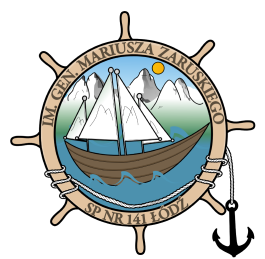 STATUT SZKOŁY  PODSTAWOWEJ  NR  141 IM. GEN. MARIUSZA  ZARUSKIEGO  W ŁODZIPODSTAWA PRAWNAKonstytucja RP  z dnia 2 kwietnia 1997 r. (Dz. U. 1997 nr 78 poz. 483);Konwencja o Prawach Dziecka uchwalona przez Zgromadzenie Ogólne ONZ 20 listopada 1989 r. (Dz. U. Nr 120 z 1991 r. poz. 526); Ustawa z dnia 7 września 1991 roku o systemie oświaty (tekst jednolity: Dz. U. z 2016 r. poz. 1943);Ustawa z dnia 14 grudnia 2017 r. – Prawo oświatowe (Dz. U. z 2017 r. poz. 59);Ustawa z dnia 14 grudnia 2017 r. wprowadzająca – Prawo oświatowe (Dz. U. 
z 2017 r. poz. 60);Ustawa z dnia 26 stycznia 1982 r – Karta Nauczyciela (tekst jednolity: Dz. U. 
z 2016 poz. 1379);Akty wykonawcze MEN wydane na podstawie ustaw: Prawo oświatowe, Przepisy wprowadzające, Karta Nauczyciela;Ustawa z dnia 14 marca 2014 r. o zasadach prowadzenia zbiórek publicznych (Dz. U. z 2014 r., po. 498);Ustawa o działalności pożytku publicznego i o wolontariacie (Dz. U. z 2016 poz. 239);Ustawa z dnia 29 sierpnia 1997 r. o ochronie danych osobowych (tekst jednolity:  Dz. U. z 2016 poz. 922);Ustawa z dnia 27 sierpnia 2009 r. o finansach publicznych (tekst jednolity: 2016 poz. 1870);Ustawa z dnia 9 czerwca 2011 r. o wspieraniu rodziny i systemie pieczy zastępczej  (tekst jednolity: Dz.U. 2016 poz. 575);Ustawa z dnia 25 lutego 1964 r. – Kodeks rodzinny i opiekuńczy (tekst jednolity:  Dz. U. z 2017 r. poz. 682.);Ustawa z dnia 14 czerwca 1960 r. – Kodeks postępowania administracyjnego (tekst jednolity:  Dz. U. z 2016 r.poz. 23, 868, 996, 1579, 2138, z 2017 r. poz. 935.);Ustawa z dnia 21 listopada 2008 r. o pracownikach samorządowych (tekst jednolity: Dz. U. z 2016 poz. 902).ROZDZIAŁ                                                               INFORMACJE O SZKOLE§1Szkoła Podstawowa nr 141 mieszcząca się pod adresem: Łódź, ul. Zakładowa 35,     jest ośmioletnią szkołą publiczną.§2Szkoła nosi imię generała Mariusza Zaruskiego.Na pieczęciach szkoły używana jest nazwa szkoły w pełnym brzmieniu.§3Szkoła jest jednostką budżetową finansową z budżetu JST. Organem prowadzącym szkołę jest Miasto Łódź.Szkoła uzyskane wpływy odprowadza na rachunki bankowe JST.Nadzór pedagogiczny sprawuje Łódzki Kurator Oświaty.§41. Zasady przyjmowania uczniów do szkoły określają odrębne przepisy. ROZDZIAŁCELE  I  ZADANIA  SZKOŁY SPOSOBY  ICH  WYKONYWANIA§5Szkoła realizuje cele i zadania określone w ustawie o prawo oświatowe oraz 
w przepisach wykonawczych wydanych na jej podstawie, a w szczególności:tworzy optymalne warunki realizacji działalności dydaktycznej, wychowawczej             i opiekuńczej;dba o zapewnienie każdemu uczniowi warunków niezbędnych do jego rozwoju;dba o jakość pracy szkoły.Szkoła umożliwia realizację obowiązku szkolnego określonego w ustawie prawo oświatowe i jako szkoła publiczna:zapewnia bezpłatne nauczanie w zakresie ramowych planów nauczania;przyjmuje uczniów zamieszkałych w swoim obwodzie oraz w uzasadnionych przypadkach uczniów z innych obwodów zgodnie z odrębnymi przepisami;zatrudnia nauczycieli posiadających kwalifikacje określone w odrębnych przepisach;realizuje ustalone podstawy programowe;zapewnia uczniom pomoc psychologiczno – pedagogiczną w miarę swoich    możliwości.Szkoła organizuje wczesne wspomaganie dzieci, mające na celu pobudzenie rozwoju dziecka od chwili wykrycia niepełnosprawności do czasu podjęcia nauki w szkole zgodnie  z odrębnymi przepisami . Nadrzędnym celem działań edukacyjnych szkoły jest wszechstronny rozwój ucznia. Szczegółowymi celami szkoły są:wyposażenie ucznia w wiedzę i umiejętności niezbędne do nauki na wyższych szczeblach edukacji;rozwijanie i przekształcanie spontanicznej motywacji poznawczej w motywację świadomą, przygotowanie ucznia do podejmowania zadań wymagających systematycznego i dużego wysiłku intelektualnego i fizycznego, wdrażanie ich do przejmowania odpowiedzialności za własne zdrowie, rozwój i proces uczenia się;rozbudzanie i rozwijanie wrażliwości estetycznej i moralnej dziecka oraz jego zdolności twórczych;kształtowanie systemu wartości opartego o: dobro, prawdę, sprawiedliwość, uczciwość, poczucie odpowiedzialności, miłość do Ojczyzny, szacunek do pracy, tolerancję oraz wrażliwość na innych;stałe podnoszenie jakości pracy, motywowanie pracowników do ustawicznego rozwoju zawodowego i osobowego.§6Edukacja szkolna polega na harmonijnej realizacji przez nauczycieli zadań w zakresie nauczania, kształcenia umiejętności, wychowania i opieki. Zadania te tworzą wzajemnie uzupełniające się i równoważne wymiary pracy każdego nauczyciela. W realizacji tych zadań współuczestniczą także inni pracownicy szkoły oraz rodzice uczniów. Do zadań szkoły należy:tworzenie przyjaznych i bezpiecznych warunków pracy każdemu uczniowi                    i pracownikowi;uwzględnianie w swojej działalności indywidualnych potrzeb rozwojowych                  i edukacyjnych uczniów, zapewnienie im bezpieczeństwa i możliwości rozwoju; udzielanie pomocy psychologiczno – pedagogicznej; umożliwienie uczniom wybitnie uzdolnionym realizowania indywidualnego toku                 i programów nauczania, zgodnie z odrębnymi przepisami;dostarczanie uczniom pozytywnych wzorców zachowania i postępowania;stosowanie efektywnych metod pracy, dostosowanych do wieku i naturalnej aktywności uczniów; umożliwienie uczniom poznawania świata w jego jedności i złożoności, wspomaganie samodzielności uczenia się, rozbudzanie ciekawości poznawczej oraz motywacji do dalszej edukacji;stałe podnoszenie poziomu jakości pracy szkoły poprzez:uczestnictwo nauczycieli i innych pracowników szkoły w różnych formach doskonalenia zawodowego;stosowanie technik informatycznych i systematyczne unowocześnianie bazy szkolnej;systematyczne badanie poziomu osiągnięć uczniów w badaniach zewnętrznych               i wewnętrznych, udział w konkursach przedmiotowych i zawodach;monitorowanie i analizowanie poziomu i efektywności pracy szkoły                           w poszczególnych obszarach jej funkcjonowania;współpracę z rodzicami uczniów, badanie ich opinii i oczekiwań.wspieranie rodziców i nauczycieli w rozwiązywaniu problemów wychowawczych                 i dydaktycznych oraz rozwijaniu ich umiejętności wychowawczych w celu zwiększania efektywności pomocy psychologiczno-pedagogicznej dla uczniów.  §7Uczniowie niebędący obywatelami polskimi oraz obywatele polscy, którzy pobierali naukę w szkołach funkcjonujących w systemach oświatowych oraz innych państwa, korzystają  z nauki i opieki na warunkach określonych w odrębnych przepisach.Uczniowie należący do mniejszości narodowych i etnicznych oraz społeczności posługującej się językiem regionalnym, korzystają z zajęć umożliwiających podtrzymywane i rozwijanie poczucia tożsamości narodowej, etnicznej i językowej,                na warunkach określonych w odrębnych przepisach.Uczniom niebędącym obywatelami polskimi oraz uczniom należącym do mniejszości narodowych i etnicznych oraz społeczności posługującej się językiem regionalnym, szkoła zapewnia integrację ze środowiskiem szkolnym, w tym pokonaniu trudności adaptacyjnych związanych z różnicami kulturowymi lub ze zmianą środowiska edukacyjnego. §8Szkoła organizuje zajęcia religii i etyki zgodnie z odrębnymi przepisami.O udziale ucznia w zajęciach, o których mowa w ust. 1 decyduje życzenie rodzica złożone w formie pisemnego oświadczenia.Oświadczenie, o którym mowa w ust. 2 jest ważne przez cały okres nauki ucznia 
w szkole, o ile rodzic nie dokona jego zmiany.Uczniowie nie uczęszczający na zajęcia religii i etyki są objęci zajęciami opiekuńczymi             na terenie szkoły lub zwalniani przez rodziców o ile jest to pierwsza lub ostatnia lekcja.§9W szkole organizowana jest i udzielana pomoc psychologiczno – pedagogiczna określona odrębnymi przepisami prawa.Celem pomocy psychologiczno – pedagogicznej jest:wspieranie potencjału rozwojowego uczniów;stwarzanie warunków do ich aktywnego i pełnego uczestnictwa w życiu szkoły oraz    w środowisku społecznym. Cele wymienione w ust.2 nauczyciele i specjaliści realizują poprzez wykonywanie zadań określonych przepisami prawa, a w szczególności:aktywnie uczestnicząc w procesie diagnostycznym uczniów;realizując w trakcie pracy z uczniem zalecenia z opinii wydawanych przez  ppp oraz dostosowując realizowany program nauczania do indywidualnych potrzeb rozwojowych i edukacyjnych oraz możliwości psychofizycznych uczniów;uczestnicząc w ocenie efektywności udzielanej uczniom pomocy;dokumentując prowadzone działania w sposób określony odrębnymi przepisami;współpracując z rodzicami uczniów, innymi nauczycielami i instytucjami 
w zakresie udzielanej pomocy psychologiczno – pedagogicznej;W szkole pomoc psychologiczno – pedagogiczna jest udzielana przez nauczycieli                       i specjalistów:w trakcie bieżącej pracy z uczniem na zajęciach edukacyjnych i poza nimi, stosownie do rozpoznawanych potrzeb;w formach określonych odrębnymi przepisami zgodnie z liczbą godzin ustalonych przez dyrektora i zatwierdzonych przez organ prowadzący w arkuszu organizacyjnym.Pomoc psychologiczno – pedagogiczną dla uczniów danego oddziału koordynuje wychowawca klasy, a w szczególności:informuje nauczycieli o potrzebie objęcia ucznia pomocą psychologiczno – pedagogiczną w trakcie ich bieżącej pracy z uczniem;planuje i koordynuje udzielaną pomoc w ramach zintegrowanych działań nauczycieli   i specjalistów oraz bieżącej pracy z uczniem.Zadania z zakresu pomocy psychologiczno – pedagogicznej realizowane są przez nauczycieli uczących i specjalistów prowadzących zajęcia z uczniami, tworzących zespół nauczycieli ds. pomocy psychologiczno-pedagogicznej.Pracą zespołu kieruje przewodniczący powołany przez dyrektora zgodnie 
z odrębnymi przepisami: w pierwszej kolejności rozpatrywana jest kandydatura wychowawcy klasy.Zespół nauczycieli, o którym mowa w ust.6 planuje, organizuje i dokumentuje swoją pracę zgodnie z odrębnymi przepisami.W ramach  działań na rzecz podnoszenia jakości udzielanej w szkole pomocy psychologiczno – pedagogicznej dyrektor określa sposób monitorowania 
i analizowania udzielanej w szkole pomocy.Warunki organizowania kształcenia i opieki dla dzieci i młodzieży niepełnosprawnych, niedostosowanych społecznie i zagrożonych niedostosowaniem społecznym, określają odrębne przepisy, na podstawie których szkoła zapewnia:realizację zaleceń z orzeczeń zawartych w orzeczeniu o potrzebie kształcenia specjalnego;właściwe warunki do nauki, w tym środki dydaktyczne;integrację uczniów ze środowiskiem rówieśniczym poprzez działania wychowawcze prowadzone przez wychowawcę oddziału, uczących nauczycieli 
i specjalistów pracujących z uczniem.Nauczyciele i specjaliści prowadzący zajęcia z uczniem tworzą zespół nauczycieli                    i wykonują zadania określone odrębnymi  przepisami.Pracę zespołu koordynuje wychowawca oddziału, do którego uczęszcza uczeń.§10Szkoła współpracuje z poradniami psychologiczno – pedagogicznymi i innymi instytucjami działającymi na rzecz rodziny, dzieci i młodzieży na podstawie odrębnych przepisów.§11Szkoła bierze udział w postępowaniu diagnostycznym i podiagnostycznym uczniów, prowadzonym przez publiczne poradnie psychologiczno – pedagogiczne, 
w szczególności poprzez:udział nauczycieli we wspólnej ocenie funkcjonowania uczniów;formułowanie i przekazywanie oceny efektów działań prowadzonych w szkole;planowanie dalszych działań. §12W ramach środków finansowych określonych przez organ prowadzący szkoła organizuje zajęcia dodatkowe dla uczniów.W pierwszej kolejności organizowane są zajęcia wynikające z potrzeb rozwojowych uczniów oraz ich zainteresowań.Uczeń uczestniczy w zajęciach o których mowa w ust.1 i ust.2 za zgodą rodziców. Na terenie szkoły mogą być organizowane odpłatne zajęcia dodatkowe. Zasady udziału                 w tych zajęciach określają odrębne umowy.§13Szkoła realizuje Program wychowawczo - profilaktyczny uchwalony przez radę rodziców w porozumieniu z radą pedagogiczną. Przewodniczący organów, o których mowa w ust. 1 delegują do 15 maja, każdego roku szkolnego, swoich przedstawicieli w liczbie nie mnie niż po 3 osoby do pracy zespołu projektującego założenia i program wychowawczo – profilaktyczny na następny rok szkolny.Członkowie zespołu, o którym mowa w ust. 2 wybierają przewodniczącego spośród swojego składu i ustalają harmonogram prac, zawierający w szczególności:uwzględnienie wyników diagnozy potrzeb rozwojowych uczniów oraz potrzeb środowiska szkolnego;wymagany przepisami czas na uchwalenie programu;terminy wynikające z wyboru Rady Rodziców na pierwszym zebraniu rodziców,               w danym roku szkolnym.Członkowie zespołu są obowiązani do przekazywania propozycji zespołu właściwym organom szkoły oraz do zasięgnięcia ich opinii w przedmiotowej sprawie.Porozumienie  w sprawie ustaleń w zakresie programu wychowawczo – profilaktycznego jest potwierdzone na piśmie, zawiera:datę i zakres porozumienia;podpisy członków zespołu, o którym mowa w ust. 1;podpisy przewodniczących organów.Program w zakresie wychowawczym obejmuje wszystkie treści i działania 
o charakterze wychowawczym skierowane do uczniów, realizowane przez nauczycieli. Program w zakresie profilaktyki dostosowany jest do potrzeb rozwojowych uczniów oraz potrzeb środowiska szkolnego, obejmuje wszystkie treści i działania 
o charakterze profilaktycznym skierowane do uczniów, nauczycieli i rodziców.Program, o którym mowa w ust. 1-3 uwzględnia możliwe do zapewnienia i optymalne warunki rozwoju ucznia, zasady bezpieczeństwa oraz zasady promocji i ochrony zdrowia. Projekt programu wychowawczo – profilaktycznego dyrektor szkoły przestawia SU 
w celu zasięgnięcia opinii uczniów.Projekt programu wychowawczo – profilaktycznego organy przyjmują w formie uchwał, a program wychowawczo – profilaktyczny uchwałą rady rodziców. Program wychowawczo – profilaktyczny zawiera w szczególności: cele, zadania                     i sposoby ich realizacji przez wskazane w nim osoby.Program wychowawczo – profilaktyczny jest podstawą do opracowania programów wychowawczych dla każdego oddziału.Programy, o których mowa w ust. 12 zawierają w szczególności:zadania wychowawczo – profilaktyczne na dany rok szkolny;tematykę godzin do dyspozycji wychowawcytreści wychowawczo – profilaktyczne realizowane przez nauczycieli poszczególnych zajęć edukacyjnych zgodnie z podstawą programową;ważniejsze wydarzenia w życiu klasy;potrzeby uczniów danej klasy.Programy, o których mowa w ust. 12 są realizowane po uzgodnieniu z rodzicami uczniów.Nauczanie i wychowanie są nieodłączne i wszyscy nauczyciele wykorzystują potencjał wychowawczy zajęć edukacyjnych poprzez:tworzenie atmosfery sprzyjającej uczeniu się;kształtując relacje między uczniami oraz między uczniem i nauczycielem oparte             na wzajemnym szacunku i zaufaniu;stosując nowoczesne strategie wychowawcze z uwzględnieniem własnej postawy.                                                                    ROZDZIAŁZAKRES ZADAŃ NAUCZYCIELI I INNYCH PRACOWNIKÓW SZKOŁY§14W szkole zatrudniani są nauczyciele oraz, na stanowiskach samorządowych, pracownicy administracji i obsługi. Kwalifikacje, zasady zatrudniania 
i wynagradzania nauczycieli i innych pracowników określają odrębne przepisy. §15Nauczyciele i pracownicy nie będący nauczycielami są obowiązani:rzetelnie realizować zadania związane z powierzonym mu stanowiskiem, określane      przez dyrektora w przydziale czynności.kierować się dobrem uczniów, troską o ich zdrowie, postawę moralną obywatelską,            z poszanowaniem godności osobistej uczniów.przestrzegać przepisów prawa, w tym statutu szkoły, a swoją postaw zachowaniem dawać dobry przykład uczniom.§16Do zadań nauczycieli należy w szczególności:przedstawienie dyrektorowi wybranego programu nauczania i po dopuszczeniu  programu do użytku w szkole, realizacji i dążenie do osiągnięcia w stopniu maksymalnym określonych celów;dostosowanie wybranego programu nauczania do potrzeb i możliwości uczniów,              dla których jest przeznaczony oraz dla uczniów objętych dostosowaniem na podstawie odrębnych przepisów;realizacja szkolnego programu wychowawczo – profilaktycznego i innych zadań, wynikających z dokumentów programowych szkoły;dążenie do pełnej realizacji wymagań wobec szkół określonych odrębnymi przepisami;tworzenie właściwej atmosfery podczas zajęć z uczniami, która będzie sprzyjać procesowi uczenia i się i nauczania;wspieranie swoją postawą i działaniami pedagogicznymi rozwoju   psychofizycznego uczniów, ich uzdolnień i zainteresowań;bezstronne, obiektywne i sprawiedliwe ocenianie i traktowanie wszystkich uczniów;sumienna realizacja powierzonych czynności dodatkowych w ramach otrzymywanego wynagrodzenia zasadniczego, w tym w formie zajęć z uczniami, zgodnie z rozpoznanymi potrzebami uczniów i odrębnymi przepisami;terminowe prowadzenie obowiązującej dokumentacji przebiegu nauczania, wychowania i opieki określonej odrębnymi przepisami;dbałość o sprzęt szkolny oraz dążenie do wzbogacania i unowocześniania warsztatu metodycznego;współpraca z rodzicami uczniów, z innymi pracownikami szkoły oraz instytucjami wspierającymi, w realizacji zadań dydaktycznych, wychowawczych i opiekuńczych szkoły;doskonalenie umiejętności merytorycznych, metodycznych i wychowawczych, zwłaszcza w ramach doskonalenia wewnątrzszkolnego;§17Oddziałem opiekuje się nauczyciel, któremu dyrektor powierzył funkcję wychowawcy.Do zadań nauczyciela – wychowawcy należy tworzenie warunków wspomagających rozwój ucznia, proces jego uczenia się oraz przygotowanie do życia społecznego.Zadania wymienione w ust. 2 wychowawcy realizują poprzez:opracowanie rocznego programu pracy wychowawczo – profilaktycznej, zgodnego ze szkolnym programem wychowawczo – profilaktycznym, uwzględniającego diagnozę potrzeb i problemów uczniów;wdrażanie programu, o którym mowa w pkt. 1 po uzgodnieniu z rodzicami uczniów;monitorowanie, analizowanie i formułowanie wniosków z prowadzonych działań;współdziałanie z nauczycielami uczącymi w klasie, w tym koordynowanie działalności wychowawczej w celu wdrażania całościowego, ale jednolitego oddziaływania wychowawczego;organizowanie pomocy i opieki indywidualnej uczniom zgodnie z rozpoznanymi potrzebami;podejmowanie działań na rzecz integracji zespołu klasowego uczniów;organizowanie uczestnictwa uczniów klasy w życiu szkoły ze szczególnym uwzględnieniem samorządności wśród uczniów;współdziałanie z pedagogiem szkolnym, psychologiem i innymi specjalistami zatrudnionymi w szkole oraz innymi osobami i placówkami w celu uzyskiwania wszechstronnej pomocy dla swoich wychowanków oraz wsparcia dla ich rodziców. współpraca z rodzicami uczniów, w tym z członkami rady oddziałowej na rzecz podnoszenia jakości pracy wychowawczej;wykonywanie zadań w zakresie pomocy psychologiczno – pedagogicznej określonych w §10 statutu i odrębnych przepisach;wykonywanie zadań związanych z ocenianiem uczniów określonych w § 53 statutu;występowanie z wnioskami o nagrodzenie i ukaranie ucznia, o których mowa            w   § 31 i 34 statutu;  zapoznawanie uczniów z zapisami statutu szkoły.4.  Dyrektor może odwołać nauczyciela z funkcji wychowawcy klasy:na uzasadniony wniosek wychowawcy wskazujący na przyczyny uniemożliwiające pełnienie tej funkcji;z inicjatywy własnej, w razie stwierdzenia w toku sprawowanego nadzoru pedagogicznego uchybień w wykonywaniu funkcji.5.  Wychowawcy klas I-III, IV-VI, VII-VIII, tworzą zespoły wychowawcze.6.  Do zadań zespołów należy w szczególności:monitorowanie i analizowanie prowadzonych działań wychowawczych;formułowanie wniosków do pracy na następny okres;doskonalenie prowadzonych diagnoz pedagogicznych;podejmowanie działań w celu podnoszenia jakości pracy wychowawczej, w tym                w zakresie doskonalenia umiejętności wychowawczych nauczycieli.7. Pracą zespołu kieruje powołany prze dyrektora zgodnie z odrębnymi przepisami, przewodniczący zespołu;8. Działania, w tym zebrania zespołu, są dokumentowane w sposób określony odrębnymi przepisami.§181. W szkole tworzy się zespoły nauczycieli: zespół wychowawczy, o którym mowa w pkt 5.zespoły przedmiotowe:   a)  zespół nauczycieli edukacji wczesnoszkolnej; b)  zespół nauczycieli języków obcych; c) zespół nauczycieli przedmiotów humanistycznych (j. polski, historia, religia,   biblioteka); d)  zespól nauczycieli przedmiotów matematyczno - przyrodniczych; e)  zespól nauczycieli przedmiotów artystycznych i wychowania fizycznego; f)  zespół wychowawców klas IV-VII; g)  zespól nauczycieli świetlicy.zespoły problemowe:ds. diagnozy wewnątrzszkolnej; ds. projektowania programu wychowawczo – profilaktycznego;ds. projektowania statutu lub jego zmian;ds. prowadzenia ewaluacji wewnętrznej. zespoły koordynujące udzielanie pomocy psychologiczno – pedagogicznej, 
o których mowa w §10 statut szkoły.Dyrektor szkoły może powoływać inne zespoły nauczycieli, zgodnie z odrębnymi przepisami.§191. Nauczyciele wykonują zadania związane z zapewnieniem bezpieczeństwa uczniów,              a w szczególności: odbywają dyżury nauczycielskie przed zajęciami do ich zakończenia zgodnie               z harmonogramem i obowiązującymi zasadami;sprowadzają uczniów do szatni po ostatniej godzinie lekcyjnej oraz przekazują uczniów zapisanych do świetlicy szkolnej;wychowawcy klas I-III, sprawdzają czy wszystkie dzieci zostały odebrane zgodnie z oświadczeniami rodziców;ponoszą odpowiedzialność za bezpieczeństwo uczniów w trakcie prowadzonych zajęć obowiązkowych i dodatkowych ujętych planem dydaktyczno – wychowawczym szkoły;sprawdzają listę obecności uczniów na prowadzonych zajęciach i potwierdzają                  to  w dziennikach zajęć;organizują zajęcia poza terenem szkoły i wycieczki zgodnie z odrębnymi przepisami; składają odpowiednią dokumentację do zatwierdzenia dyrektorowi;ponoszą odpowiedzialność za bezpieczeństwo uczniów podczas organizowanych wyjść i wycieczek zgodnie z odrębnymi przepisami.§201. Do zadań pracowników nie będących nauczycielami związanych z zapewnieniem bezpieczeństwa uczniom w szkole należy w szczególności:informowanie o zauważonych zagrożeniach i zabezpieczenie uczniów przed nimi zgodnie z zasadami bhp;wspomaganie nauczycieli w wykonywaniu zadań związanych z bezpieczeństwem uczniów;udzielanie pomocy na prośbę nauczycieli w sytuacjach szczególnych.            §211. Pracowników nie będących nauczycielami zatrudnia się na stanowiskach:kierownik gospodarczysamodzielny referent ds. sekretariatusamodzielny referent ds. płacgłówny księgowysprzątaczkaportierstarszy rzemieślnikdozorca dzienny2. Zadaniem pracowników nie będących nauczycielami jest zapewnienie sprawnego działania szkoły, utrzymanie obiektu i jego otoczenia w ładzie i czystości.3. Szczegółowe czynności pracowników o których mowa w ust. 1 określa dyrektor zgodnie   z odrębnymi przepisami.,4. Pracownicy w swojej pracy są zobowiązani do przestrzegania przepisów prawa, 
w tym w zakresie przestrzegania przepisów bhp, określonych odrębnymi przepisami. Szczegółowe zasady bezpieczeństwa określają regulaminy:wycieczek szkolnych;wejścia i wyjścia ze szkoły;dyżurów nauczycieli;świetlicy. Regulaminy po zasięgnięciu opinii organów szkoły w drodze zarządzenia ustala dyrektor. ROZDZIAŁORGANY SZKOŁY§22Organami szkoły są: Dyrektor szkoły; Rada Pedagogiczna; Rada Rodziców;Samorząd uczniowski.Do wydawania aktów prawa na podstawie upoważnień ustawowych na terenie szkoły uprawnione są organy:Rada szkoły, jeśli zostanie powołana;Rada Pedagogiczna;Dyrektor szkoły.Aktami prawnymi w szkole są:Uchwały organów kolegialnych;Zarządzenia Dyrektora;Akty administracyjne.§23Szkołą kieruje nauczyciel mianowany lub dyplomowany, któremu zgodnie z odrębnymi przepisami, powierzono stanowisko dyrektora.Dyrektor szkoły w szczególności:kieruje działalnością szkoły  i reprezentuje ją na zewnątrz;sprawuje nadzór pedagogiczny w stosunku do nauczycieli zatrudnionych 
w szkole,       z godnie z odrębnymi przepisami a w szczególności:przekazuje pracownikom informacje o aktualnych przepisach prawa 
i problemach oświatowych oraz kontroluje przestrzeganie przepisów prawa;diagnozuje, monitoruje i ocenia działalność dydaktyczną wychowawczą                  i opiekuńczą szkoły oraz inną jej działalność statutową w całości lub                     w wybranych obszarach;inspiruje i wspomaga nauczycieli w spełnianiu przez nich wymagań 
w zakresie jakości pracy szkoły oraz podejmowaniu nowatorskich rozwiązań metodycznych          i organizacyjnych;zapewnia prawidłowy przebieg stażu nauczycieli ubiegających się o awans zawodowy, zgodnie z odrębnymi przepisami;zatwierdza plan rozwoju zawodowego nauczycieli;dokonuje, na podstawie gromadzonych informacji, oceny pracy oraz oceny dorobku zawodowego nauczycieli, zgodnie z odrębnymi przepisami.w zakresie określonym odrębnymi przepisami sprawuje opiekę nad uczniami oraz stwarza warunki do ich harmonijnego rozwoju psychofizycznego poprzez działania prozdrowotne;przygotowuje i prowadzi zebrania rady pedagogicznej, kieruje pracami rady pedagogicznej jako jej przewodniczący;dysponuje środkami określonymi w planie finansowym szkoły i ponosi odpowiedzialność za ich prawidłowe wykorzystanie, a także może organizować administracyjną, finansową i gospodarczą obsługę szkoły;odpowiada za realizację zaleceń wynikających z orzeczenia o potrzebie kształcenia specjalnego ucznia.stwarza warunki do działania w szkole lub placówce: wolontariuszy, stowarzyszeń i innych organizacji, w szczególności organizacji harcerskich, których celem statutowym jest działalność wychowawcza lub rozszerzania 
i wzbogacania form  działalności dydaktycznej , wychowawczej, opiekuńczej 
i innowacyjnej szkoły;wykonuje inne zadania wynikające z przepisów prawa, a w szczególności ustala Szkolny Zestaw Programów Nauczania, zgodnie z odrębnymi przepisami.Dyrektor jest kierownikiem zakładu pracy dla zatrudnionych w szkole nauczycieli               i pracowników nie będących nauczycielami. Dyrektor szkoły w wykonywaniu swoich zadań współpracuje z innymi organami szkoły w zakresie i formie określonej odrębnymi przepisami oraz postanowieniami niniejszego statutu.Dyrektor szkoły odpowiedzialny jest w szczególności za:dydaktyczny i wychowawczy poziom szkoły; tworzenie bezpiecznych i higienicznych warunków pracy i nauki w szkole,                    oraz atmosfery sprzyjającej rozwojowi uczniów i nauczycieli;realizację uchwał rady pedagogicznej, podjętych w ramach jej kompetencji stanowiących;wykonywanie zarządzeń i zaleceń wydawanych przez organy nadzorujące szkołę;zapewnienie pomocy nauczycielom w realizacji ich zadań i doskonaleniu zawodowym;właściwe gospodarowanie mieniem szkoły.Kompetencje Dyrektora określają odrębne przepisy a w szczególności art. 68 ustawy prawo oświatowe.§24W roku szkolnym, w którym szkoła liczy co najmniej 12 oddziałów tworzy się stanowisko wicedyrektora. Dyrektor szkoły, za zgodą organu prowadzącego szkołę, może tworzyć dodatkowe stanowiska wicedyrektorów lub inne stanowiska kierownicze.Powierzenia tych stanowisk oraz odwołania z nich dokonuje dyrektor szkoły,                       po zasięgnięciu opinii organu prowadzącego oraz rady pedagogicznej, z zachowaniem procedur określonych odrębnymi przepisami.Wicedyrektor szkoły oraz nauczyciel pełniący inne funkcje kierownicze przejmuje                  na siebie część zadań dyrektora szkoły, a w szczególności: zastępuje dyrektora w przypadku jego nieobecności w szkole; przygotowuje projekty dokumentów programowo-organizacyjnych szkoły, zgodnie z poleceniami dyrektora; prowadzi czynności związane z nadzorem pedagogicznym oraz doskonaleniem zawodowym nauczycieli przydzielonych specjalności i poziomów nauczania; pełni bieżący nadzór nad szkołą wg ustalonego harmonogramu.Szczegółowy zakres uprawnień i odpowiedzialności wicedyrektora i osób zajmujących inne stanowiska kierownicze określa dyrektor.§25W szkole działa Rada Pedagogiczna.W skład Rady Pedagogicznej wchodzą wszyscy nauczyciele zatrudnieni w szkole. Przewodniczącym Rady Pedagogicznej jest dyrektor szkoły.Rada Pedagogiczna ustala regulamin swojej działalności.Zebrania Rady Pedagogicznej są organizowane przed rozpoczęciem roku szkolnego, po zakończeniu zajęć dydaktycznych, w każdym okresie w związku 
z zatwierdzeniem wyników klasyfikowania, promowania uczniów i ukończenia szkoły oraz w miarę bieżących potrzeb.Zebrania mogą być organizowane na wniosek organu sprawującego nadzór pedagogiczny, z inicjatywy przewodniczącego, organu prowadzącego szkołę albo 
co najmniej 1/3 członków Rady Pedagogicznej.Zebrania Rady Pedagogicznej są protokołowane.W zebraniach Rady Pedagogicznej mogą także brać udział z głosem doradczym osoby zapraszane przez jej przewodniczącego za zgodą lub na wniosek Rady Pedagogicznej.Do kompetencji stanowiących Rady Pedagogicznej należy:podejmowanie uchwał w sprawie statutu szkoły;zatwierdzanie i przyjmowanie do realizacji  planów pracy szkoły;podejmowanie uchwał w sprawie wyników klasyfikacji, promocji uczniów 
i ukończenia szkoły;podejmowanie uchwał w sprawie innowacji i eksperymentów pedagogicznych 
w szkole;ustalanie organizacji doskonalenia zawodowego nauczycieli szkoły;podejmowanie uchwał w sprawie skreślenia z listy uczniów;7)  ustalenie sposobu wykorzystania wyników nadzoru pedagogicznego, w tym sprawowanego nad szkołą przez organ sprawujący nadzór pedagogiczny w celu doskonalenia pracy szkoły.Rada Pedagogiczna opiniuje w szczególności:organizację pracy szkoły, w tym zwłaszcza tygodniowy rozkład zajęć lekcyjnych 
i pozalekcyjnych;projekt planu finansowego szkoły składanego przez dyrektora szkoły;wnioski dyrektora szkoły o przyznanie przez inne organy nauczycielom odznaczeń, nagród i innych wyróżnień;propozycje dyrektora szkoły w sprawach przydziału nauczycielom stałych prac i zajęć w ramach wynagrodzenia zasadniczego oraz dodatkowo płatnych zajęć dydaktycznych, wychowawczych i opiekuńczych;programy nauczania wybrane przez nauczycieli przed dopuszczeniem przez dyrektora szkoły do użytku szkolnego;6)  propozycje zespołów nauczycieli dotyczących wyboru jednego podręcznika 
lub materiału edukacyjnego;7)    dni wolne od zajęć dydaktycznych;                                                                                                            8)    przedstawione przez dyrektora szkoły propozycji realizowania dwóch godzin  obowiązkowych zajęć z w-fu w oddziałach IV-VII;9) opiniuje zestaw podręczników lub materiałów edukacyjnych obowiązujący 
we wszystkich oddziałach danego rocznika przez co najmniej cykl edukacyjny 
i materiałów ćwiczeniowych obowiązujących w poszczególnych oddziałach 
w danym roku szkolnym;10) opiniuje wprowadzenia dodatkowych zajęć edukacyjnych (zajęć z języka obcego innego niż obowiązkowy, zajęć dla których nie została ustalona podstawa programowa, ale program nauczania został włączony do szkolnego zestawu programów nauczania).Rada Pedagogiczna może wystąpić z wnioskiem o odwołanie nauczyciela 
ze stanowiska dyrektora lub innej osoby pełniącej funkcję kierowniczą.Uchwały Rady Pedagogicznej są podejmowane zwykłą większością głosów 
w obecności co najmniej połowy jej członków i obowiązują wszystkich pracowników
 i uczniów szkoły.Nauczyciele są zobowiązani do nieujawniania spraw poruszanych na zebraniach Rady Pedagogicznej, które mogą naruszać dobro osobiste uczniów, ich rodziców lub prawnych opiekunów, a także nauczycieli i innych pracowników szkoły.§ 26 W szkole działa Rada Rodziców stanowiąca reprezentację rodziców lub prawnych opiekunów uczniów.Zasady wyboru Rady Rodziców określa ustawa o systemie oświaty.w skład Rady Rodziców wchodzi po jednym przedstawicielu rad oddziałowych, wybranych w tajnych wyborach na zebraniu rodziców uczniów danego oddziału;w wyborach, o których mowa w pkt. 1 jednego ucznia reprezentuje jeden rodzic lub prawny opiekun;wybory przeprowadza się  na pierwszym zebraniu rodziców w każdym roku szkolnym;wybory do Rady Rodziców odbywają się poprzez tajne głosowanie.Rada Rodziców uchwala regulamin swojej działalności, który nie może być sprzeczny ze Statutem Szkoły i określa w szczególności:wewnętrzną strukturę i tryb pracy rady;szczegółowy tryb przeprowadzania wyborów do rad oddziałowych oraz  przedstawicieli tych rad do Rady Rodziców Szkoły.Rada Rodziców w realizacji zadań szkoły jest samorządnym przedstawicielem rodziców i prawnych opiekunów współdziałającym z dyrektorem szkoły, Radą Pedagogiczną, Samorządem Uczniowskim, władzami oświatowymi i gminnymi oraz innymi organizacjami i instytucjami.Rada Rodziców wspiera działalność statutową szkoły oraz może gromadzić fundusze z dobrowolnych składek rodziców i prawnych opiekunów oraz innych źródeł. Zasady wydatkowania środków oraz sposób ich rozliczania określa regulamin.Do uprawnień i obowiązków Rady Rodziców należy:1) pomoc w doskonaleniu organizacji i warunków pracy szkoły;2) współpraca  z środowiskiem lokalnym i zakładami pracy;3) wyrażanie zgody na działanie organizacji i stowarzyszeń w szkole;4) udzielanie pomocy Samorządowi Uczniowskiemu, organizacjom młodzieżowym 
i społecznym działającym w szkole;6) występowanie do dyrektora szkoły i innych organów szkoły, organu prowadzącego szkołę oraz organu sprawującego nadzór pedagogiczny z wnioskami i opiniami we wszystkich sprawach szkoły;7) opiniowanie pracy nauczyciela do ustalenia oceny dorobku zawodowego za okres stażu;8)uchwalanie w porozumieniu z Radą Pedagogiczną programów działania szkoły 
w zakresie wychowania oraz profilaktyki;9) występowania do dyrektora z wnioskiem w sprawie dokonania oceny pracy nauczyciela;10) delegowanie  swojego przedstawiciela do komisji konkursowej na stanowisko dyrektora szkoły;11) opiniowanie programu i harmonogramu poprawy efektywności kształcenia lub wychowania, o którym mowa w art. 34 ust. 2 ustawy o systemie oświaty.12) opiniowanie zestawu podręczników, materiałów edukacyjnych i materiałów ćwiczeniowych;13) opiniowanie wprowadzenia dodatkowych zajęć edukacyjnych;14) opiniowanie projektu planu finansowego składanego przez dyrektora szkoły;15) opiniowanie dodatkowych dni wolnych od zajęć dydaktyczno-wychowawczych;16) wyboru przedstawiciela do zespołu rozpatrującego odwołanie od oceny pracy.7. Rada Rodziców oddziału w I etapie edukacyjnym może wnioskować o pozostawienie zwiększonego stanu liczebnego, jeśli nowi uczniowie dojdą w czasie trwania roku szkolnego. § 271. Samorząd uczniowski tworzą wszyscy uczniowie szkoły; władzami samorządu są: na szczeblu klasy: rady klasowe, na szczeblu szkoły: rada uczniowska. 2. Do zadań rady uczniowskiej należy: przygotowywanie projektów regulaminu samorządu uczniowskiego; występowanie do władz szkolnych z nowymi inicjatywami dotyczącymi życia szkolnego  i sposobem ich wykonania; gospodarowanie środkami materialnymi samorządu uczniowskiego; wykonywanie zadań zleconych przez radę pedagogiczną i dyrekcję szkoły; proponowanie kandydata na opiekuna samorządu. 3. Samorząd uczniowski może przedstawić radzie pedagogicznej oraz dyrektorowi wnioski  i opinie we wszystkich sprawach dotyczących pracy szkoły, a w szczególności realizowania podstawowych praw uczniów, takich jak: prawo do zapoznania się z programem nauczania, wewnątrzszkolnym ocenianiem;prawo do jawnej i umotywowanej oceny postępów w nauce i zachowaniu; prawo do organizowania życia szkolnego, umożliwiające zachowanie właściwych propozycji między wysiłkiem szkolnym a możliwością rozwijania własnych zainteresowań,; prawo do redagowania i wydawania gazetki szkolnej; prawo do organizowania działalności kulturalnej, oświatowej, sportowej oraz rozrywkowej zgodnie z własnymi potrzebami, w porozumieniu z dyrektorem szkoły. 4. Szczegółowe prawa i obowiązki określa regulamin samorządu uczniowskiego. 5. Na wniosek dyrektora szkoły samorząd wyraża opinię o pracy nauczyciela. 6. Dyrektor szkoły ma obowiązek zawiesić i uchylić uchwałę lub inne postanowienie samorządu, jeżeli jest ono sprzeczne z prawem lub celami wychowawczymi szkoły. § 281. Organa szkoły współpracują ze sobą przy podejmowaniu ważniejszych decyzji dotyczących działalności szkoły poprzez: uczestnictwo swych przedstawicieli na zebraniach; opiniowanie projektowanych uchwał i statutu szkoły; informowanie o podjętych działaniach poprzez dyrektora szkoły. § 292. Sytuacje konfliktowe pomiędzy organami szkoły rozstrzyga się wewnątrz szkoły na drodze rozmowy wyjaśniającej, pojednawczej, którą prowadzi dyrektor szkoły ze stronami zainteresowanymi. 3. Każdy z organów szkoły ma możliwość swobodnego działania i podejmowania decyzji w granicach swoich kompetencji określonych ustawą i niniejszym Statutem szkoły.4. Organy szkoły zobowiązane są do bieżącej wymiany informacji w sprawach dotyczących życia szkolnego.5. Za bieżącą wymianę informacji o podejmowanych i planowanych działaniach lub decyzjach pomiędzy organami szkoły odpowiada dyrektor szkoły.6. Sytuacje konfliktowe między organami rozstrzygane są wewnątrz szkoły wg następującego trybu:z każdego z organów szkoły wybierany jest jeden przedstawiciel, który stanowi skład zespołu rozstrzygającego zaistniały problem;decyzje podejmowane są w głosowaniu jawnym zwykłą większością głosów w obecności co najmniej 50 % członków zespołów; 7. Spory między organami szkoły rozwiązywane są wewnątrz szkoły na drodze polubownej poprzez wzajemny udział członków poszczególnych organów i jawną wymianę poglądów.8. Strona „poszkodowana” w pierwszej kolejności winna się zwrócić do strony „przeciwnej” z prośbą o rozmowę/postępowanie wyjaśniające.9. Rozwiązanie sporu winno doprowadzić do zadowolenia obu stron.10.W zależności od rodzaju stron wchodzących w spór/konflikt przewiduje się następujące zasady postępowania:konflikt dyrektor - rada pedagogiczna:spory pomiędzy dyrektorem, a rada pedagogiczną rozstrzygane są na zebraniach rady pedagogicznej,w przypadku dużej rangi konfliktu i trudności w rozwiązaniu sporu wewnątrz szkoły można zwrócić się o pomoc w rozstrzygnięciu do „mediatora”.konflikt dyrektor – rada rodziców:spory pomiędzy dyrektorem, a radą rodziców rozstrzygane są na zebraniach zarządu rady rodziców z udziałem dyrektora,w przypadku niezadowalającego rozstrzygnięcia sporu jedna ze stron może zwrócić się o pomoc w rozwiązaniu do organu prowadzącego;konflikt dyrektor - samorząd uczniowski:spory pomiędzy dyrektorem, a samorządem uczniowskim rozstrzygane są między wybranymi przez samorząd uczniowski przedstawicielami samorządu uczniowskiego a dyrektorem szkoły w obecności opiekuna samorządu uczniowskiego,konflikt rada pedagogiczna - samorząd uczniowski,spory pomiędzy radą pedagogiczną, a samorządem uczniowskim rozstrzygane są na wspólnym zebraniu z udziałem wybranych przez radę pedagogiczną nauczycieli, przedstawicieli samorządu uczniowskiego oraz dyrektora.ROZDZIAŁPRAWA I OBOWIĄZKI UCZNIÓWNAGRODY I KARY §30Katalog praw ucznia wynika z przepisów prawa polskiego oraz obowiązujących międzynarodowych aktów prawnych.Uczeń ma prawo do informacji, czyli do:otrzymywania informacji z różnych źródeł wyrażających różne koncepcje filozoficzne i różny światopogląd, stosownych do jego wieku i zdolności percepcji;otrzymywania informacji dotyczących ucznia o podejmowanych w jego sprawie decyzjach zwłaszcza o przeniesieniu do innej klasy, szkoły, ocenach, skutkach decyzji jego dotyczących, karach, nagrodach;znajomości programów nauczania, wymagań edukacyjnych, zasad i form sprawdzania jego osiągnięć oraz ich oceniania, jawności ocen;dostępu do informacji na temat życia szkolnego;dostępności wiedzy o prawach i uprawnieniach warunkujących korzystanie
 z nich oraz dostępności wiedzy o procedurach dochodzenia swoich praw.Uczeń ma prawo do nauki, czyli do:pobierania bezpłatnego nauczania w zakresie ramowych planów nauczania;nauczania w kierunku jak najpełniejszego rozwoju jego osobowości, talentów, zdolności umysłowych i fizycznych; rozwijania szacunku do praw człowieka, szacunku do rodziców, Ojczyzny, tożsamości narodowej, kulturowej, i języka; przygotowania do odpowiedzialnego życia w społeczeństwie.Uczeń ma prawo do swobody/wolności wypowiedzi, czyli do:możliwości wypowiadania się zgodnie z własnym światopoglądem;możliwości wypowiadania opinii na temat spraw ważnych w życiu szkoły, klasy, samorządu;możliwości wyrażania opinii, przedstawiania stanowiska we własnej sprawie zwłaszcza w sytuacji konfliktu.Uczeń ma prawo do wolności myśli, sumienia i wyznania, to znaczy:ma możliwość uzewnętrzniania przekonań religijnych i światopoglądowych;ma prawo do równego traktowania niezależnie od wyznawanej religii                     i światopoglądu;ma prawo do tolerancji wobec mniejszości religijnej, kulturowej, etnicznej.Uczeń ma prawo do wolności od poniżającego traktowania, co oznacza:zakaz stosowania jakiejkolwiek przemocy fizycznej;poszanowanie godności ucznia – zakaz obrażania, poniżania, wyśmiewania, stosowania presji psychicznej;poszanowanie dobrego imienia oraz prywatnej własności ucznia.Uczeń ma prawo dochodzenia należnych mu praw:uczeń ma prawo odwołania się od decyzji nauczyciela do wychowawcy lub szkolnego Rzecznika Praw Ucznia, który, po rozpatrzeniu sprawy, w jego imieniu podejmuje negocjacje z nauczycielem;uczeń i jego rodzice mają prawo odwołania się od decyzji nauczyciela lub rady pedagogicznej do dyrektora szkoły, który zobowiązany jest w ciągu 
7 dni rozpatrzyć odwołanie i o swojej decyzji powiadomić pisemnie ucznia 
i jego rodziców chyba, że przepisy stanowią inaczej;uczeń i jego rodzice mają prawo odwołania się od decyzji dyrektora do organu nadzorującego szkołę; w przypadku negatywnego rozpatrzenia skargi przysługuje im prawo zwrócenia się o pomoc do Rzecznika Praw Dziecka,uczeń i jego rodzice mają prawo odwołania od wymierzonej kary.Uprawnienia uczniowskie wynikające z prawa oświatowego:uczeń może zdawać egzamin poprawkowy na zasadach określonych w § 66;uczeń może zdawać egzamin klasyfikacyjny na zasadach określonych w § 66, jego rodzice mają prawo do ubiegania się o roczne oceny klasyfikacyjne wyższe od przewidywanych zgodnie z § 66 statutu;Uprawnienia ucznia wynikające z wewnątrzszkolnych regulaminów, umów 
i zarządzeń dyrektora dotyczących:samorządności uczniowskiej – uczniowie mają prawo do:opiniowania projektu oceny zachowania swoich kolegów;wyłonienia w demokratycznych wyborach swoich przedstawicieli kierujących społecznością uczniowską i działających w ich interesie;uzyskania od nauczycieli pomocy organizacyjnej i merytorycznej w pracy samorządu uczniowskiego, szczególnie w zakresie przestrzegania zasad demokracji w szkole i organizacji wolontariatu;wyboru rzecznika praw ucznia spośród nauczycieli;zgłaszania swoich problemów rzecznikowi praw ucznia, pedagogowi szkolnemu      i wychowawcy klasy;udziału w zagospodarowaniu sali lekcyjnej, przydzielonej klasie według projektu zaakceptowanego przez wychowawcę.przygotowania i przebiegu zajęć lekcyjnych – uczeń ma prawo do:znajomości celów i zadań lekcyjnych oraz jasnego i zrozumiałego przekazu treści lekcji;dodatkowej pomocy nauczyciela w przypadku trudności z opanowaniem treści;odpoczynku podczas przerwy międzylekcyjnej;weekendów i ferii szkolnych oraz przerw świątecznych bez zadawanych prac domowych.§31W przypadku łamania praw ucznia, uczeń i jego rodzice mogą złożyć skargę do dyrektora szkoły, który zobowiązany jest w ciągu 7 dni ją rozpatrzyć i w formie pisemnej powiadomić o swojej decyzji zainteresowane osoby.W przypadku niezadawalającej decyzji, rozstrzygnięcia skargi przez dyrektora, uczniowi i jego rodzicom przysługuje prawo odwołania się do Rzecznika Praw Ucznia lub Rzecznika Praw Dziecka.W przypadku wystąpienia sporu/konfliktu między uczniem i nauczycielem lub innym pracownikiem szkoły, uczeń i jego rodzice mogą wystąpić o rozstrzygnięcie sporu przez dyrektora szkoły lub odpowiedni organ nadzorujący szkołę, o ile rozstrzygnięcie dyrektora jest niezadowalające.§32Uczniowie mają obowiązek:przestrzegania postanowień statutu, zarządzeń dyrektora, uchwał rady pedagogicznej     i regulaminów szkolnych;właściwego zachowania się podczas zajęć lekcyjnych, w szczególności:punktualne i systematycze przychodzenie na wszystkie zajęcia;rozpoczynanie i kończenie zajęć w ustalonym porządku;dbanie o swpólne dobro, ład i porządek;okazywanie szacunku nauczycielom i innym uczniom;prowadzenie zeszytów przedmiotowych w obowiązujący sposób;umożliwianie sobie i innym uczniom pełnego uczestnictwa w zajęciach.noszenia stroju galowego na wskazane przez Dyrektora uroczystości szkolne;przestrzegania zasad kultury współżycia w odniesieniu do innych uczniów, nauczycieli oraz pracowników szkoły;godnego reperentowania szkoły na zewnątrz;przestrzgeania zasad bezpieczeństwa;usprawiedliwiania każdorazowej nieobecności w szkole w określony niżej sposób:usprawiedliwienie ma formę pisemną, zawiera wskazanie przyczyny nieobecności i jest podpisane przez rodziców lub inne uprawnione osoby;usprawiedliwenie składa się do wychowawcy klasy, nie później niż do 7 dni roboczych po powrocie z nieobecości;usprawiedliwienia nie spełniające warunków o których mowa w pkt. 7 lit. a,b,c, nie będą uwzględniane;wychowawca klasy ma prawo nie uznać usprawiedliwienia, którego treść jest sprzeczna ze stwierdzonym stanem faktycznym.przestrzegania niżej określonych warunków korzystania z telefonów komórkowych   i innych urządzeń elektronicznych na terenie szkoły:obowiązuje całkowity zakaz używania urządzeń o których mowa w pkt. 8,              w trakcie zajęć lekcyjnych – urządzenia muszą być wyłączone;używanie urządzeń nie może naruszać żadnych przepisów prawa o czym                    w szczeólności informują wychowacy.przestrzegania zasad zwalaniania z zajęć edukacyjnych:zwolnienie ma formę pisemną;jest podpisane przez uprawnioną osobę;zwolnienie przekazuje się wychowawcy klasy, a w przypadku jego nieobecności, nauczycielowi prowadzącemu zajęcia, których zwolnienie dotyczy;dbania o mienie szkoły;poszanowania symboli narodowych, międzynarodowych i związanych 
z tradycją i ceremoniałem szkoły;okazywania szacunku obecnym oraz byłym nauczycielom i pracownikom szkoły;dbania o miejsca pamięci narodowej powierzone opiece szkoły;dbanie o zachowanie walorów ekologicznych otoczenia szkoły i najbliższej okolicy.§33Uczeń szkoły może otrzymać nagrody i wyróżnienia za:rzetelną naukę i wzorowe zachowanie;pracę na rzecz Szkoły, innych uczniów;wzorową postawę;wybitne osiągnięcia w nauce, sporcie, sztuce;wyjątkowe postępy w nauce.§34Ustala się następujące formy nagród: pochwała ustna nauczyciela w klasie w obecności uczniów;pochwała pisemna nauczyciela skierowana do ucznia i jego rodziców;pochwała ustna dyrektora w obecności uczniów; pochwała pisemna dyrektora skierowana do ucznia i jego rodzicówdyplom, nagroda książkowa lub rzeczowa;list pochwalny do ucznia i jego rodziców;stypendium za wyniki w nauce oraz osiągnięcia sportowe;nagrody specjalne fundowane przez radę rodziców. §35Nagrody przyznaje dyrektor szkoły na wniosek: wychowawcy klasy, zespołu wychowawczego, Samorządu Uczniowskiego, Rady Rodziców.Nagrody w formie określonej w pkt. 4,5,6 przyznaje dyrektor po zasięgnięciu opinii rady pedagogicznej. Stypendium za wyniki w nauce oraz osiągnięcia sportowe przyznaje dyrektor szkoły po zasięgnięciu opinii rady pedagogicznej oraz komisji stypendialnej. Szczegółowe kryteria oraz tryb przyznawania stypendium określa obowiązujący regulamin.Nagrody specjalne fundowane przez radę rodziców przyznawane są przez radę rodziców na wniosek rady pedagogicznej. Zasady przyznawania tych nagród określa regulamin rady rodziców. Uczeń i jego rodzice mogą wnieść zastrzeżenia do przyznanej nagrody do dyrektora szkoły w formie pisemnej, zawierającej uzasadnienie, w terminie 7 dni od dnia poinformowania            o przyznanej nagrodzie.Dyrektor rozpatruje zastrzeżenia w terminie do 7 dni od dnia złożenia pisma 
i informuje,  w formie pisemnej rodziców ucznia o zajętym stanowisku.W przypadku nie zadowalającej decyzji dyrektora szkoły uczniowi i jego rodzicom przysługuje odwołanie do organu sprawującego nadzór pedagogiczny nad szkołą.§36Wobec uczniów łamiących przepisy szkolne, w tym szczególnie postanowienia statutu szkoły stosuje się kary, które nie mogą naruszać ich nietykalności i godności osobistej.Nauczyciel może stosować wobec ucznia jedynie kary wymienione w §34.§371. Ustala się następujące rodzaje kar i oddziaływań wychowawczych:słowne zwrócenie uwagi uczniowi przez nauczyciela:w rozmowie indywidualnej z uczniem poza klasą;na forum klasy;wpis uwagi do klasowego zeszytu uwag lub dzienniczka (zeszytu) ucznia;pisemne lub słowne zawiadomienie rodziców ucznia przez nauczyciela;bezpośrednia rozmowa nauczyciela z rodzicami (i uczniem);bezpośredni nadzór pedagoga (psychologa) szkolnego i wychowawcy 
w uzgodnionej z rodzicami formie;rozmowa nauczyciela z uczniem z udziałem dyrektora lub wicedyrektora  szkoły;rozmowa nauczyciela z rodzicami z udziałem dyrektora szkoły (i ucznia); w przypadku długotrwałego lub zagrażającego bezpieczeństwu uczniów lub pracowników szkoły braku oczekiwanych efektów pracy wychowawczej, szkoła zawiadamia instytucje (sąd, prokuratura);przedstawienie problemu na zebraniu rady pedagogicznej, która podejmuje postanowienie o zastosowaniu kary: przeniesieniu ucznia do innej klasy (okresowym lub stałym),wystąpieniu do kuratora oświaty o przeniesienie ucznia do innej szkoły.Możliwe kary dodatkowe, udzielane łącznie z karami ujętymi w ust. 1 to:w uzgodnieniu z rodzicami ucznia – wykonanie dodatkowych czynności na rzecz społeczności szkolnej; zakaz udziału w imprezach i wycieczkach szkolnych, o ile nie uniemożliwi 
to realizacji podstaw programowych;zawieszenie prawa do reprezentowania szkoły na zewnątrz;odwołanie od pełnienia funkcji społecznych na terenie szkoły;Nauczyciel o każdej wymierzonej karze powiadamia rodziców ucznia. Decyzję o orzeczeniu kary w trybie, o którym mowa dyrektor szkoły i przekazuje ją uczniowi oraz jego rodzicom najpóźniej w ciągu 7 dni od zebrania rady pedagogicznej. Na wniosek rady pedagogicznej dyrektor szkoły, może wystąpić o przeniesienie ucznia do innej szkoły do kuratora oświaty za popełnienie czynów karalnych lub chuligańskich zachowań w przypadkach:jeśli zastosowane wcześniej kary nie spowodowały poprawy w postawie ucznia;jeśli istnieje przekonanie, że zmiana środowiska szkolnego wpłynie korzystnie na poprawę jego zachowania.W wyjątkowych sytuacjach zastosowanie kary wobec ucznia może nastąpić łącznie lub/i z pominięciem wymienionej w ust. 1 gradacji. Decyzję w tej sprawie podejmuje dyrektor po zasięgnięciu opinii nauczycieli uczących ucznia.§38Uczeń i jego rodzice mają prawo odwołania się od każdej kary.W przypadku kar, o których mowa w ust. 1 uczeń ma prawo odwołania się do wychowawcy.Wychowawca zobowiązany jest do rozpoznania sprawy w ciągu 3 dni;Jeśli uczeń nie jest usatysfakcjonowany działaniami wychowawcy ma prawo odwołać się do pedagoga szkolnego;Uczniowi przysługuje prawo odwołania w ciągu 3 dni od niesatysfakcjonującego działania wychowawcy i pedagoga szkolnego             do dyrektora szkoły;Dyrektor szkoły zobowiązany jest do rozpoznania odwołania i podjęcia decyzji w ciągu 3 dni.Istnieje możliwość odwołania się od kary, o której mowa w ust. 1 do dyrektora szkoły w formie ustnej lub pisemnej w ciągu 5 dni od zastosowania kary. Dyrektor zobowiązany jest do rozpatrzenia odwołania w ciągu 7 dni w formie pisemnej.W przypadku nie zadowalającej decyzji dyrektora szkoły, uczniowi i jego rodzicom przysługuje odwołanie do organu sprawującego nadzór pedagogiczny nad szkołą.ROZDZIAŁRODZICE UCZNIÓW§39Rodzice uczniów mają prawo do:występowania do organów szkoły, zgodnie z kompetencjami tych organów      w każdej sprawie dotyczącej dziecka;zapoznania się ze statutem szkoły i dokumentami programowymi szkoły; uzyskiwania bieżącej informacji o postępach w nauce i zachowaniu dziecka oraz jego ocenach;uzyskiwania informacji o prawach dziecka i własnych w danej sytuacji szkolnej;uzyskiwania pomocy w sprawach wychowania i kształcenia dziecka;uzyskiwania pomocy materialnej dla swojego dziecka na zasadach określonych odrębnymi przepisami.Rodzice biorą udział w procesie wychowawczym szkoły w szczególności poprzez:opiniowanie programów wychowawczych klasy;udział w zebraniach rodziców i spotkaniach indywidualnych;współdziałanie z wychowawcą i innymi nauczycielami w celu wspierania szkolnego procesu dydaktycznego i wychowawczego; wyrażanie opinii o pracy szkoły oraz czynny wpływ na jej funkcjonowanie,      w szczególności przez uczestnictwo w pracach Rady Rodziców, o której mowa w §26.§ 40Rodzice ponoszą odpowiedzialność za wychowanie i rozwój swojego dziecka, realizowany zgodnie z własnymi przekonaniami.Rodzice dziecka podlegającego obowiązkowi szkolnemu oraz są obowiązani do:dopełnienia czynności związanych ze zgłoszeniem dziecka do szkoły;zapewnienia regularnego uczęszczania dziecka na zajęcia szkolne i usprawiedliwianie jego nieobecności w sposób określony w statucie szkoły; zapewnienia dziecku warunków umożliwiających przygotowanie się do zajęć szkolnych.Rodzice są zobowiązani do przekazania nauczycielom rzetelnej informacji 
o istotnych faktach mogących mieć wpływ na proces dydaktyczno – wychowawczy oraz   o aktualnym stanie zdrowia dziecka.W przypadku zaniedbania wykonywania obowiązków rodzicielskich, stosowania przemocy wobec dzieci, demoralizacji, wykorzystywania seksualnego i innych ujawnionych naruszeń praw dziecka, szkoła musi zwrócić się do organów władzy publicznej o ochronę dziecka, zgodnie z odrębnymi przepisami.§41Organy szkoły podejmują działania w celu aktywnego włączania rodziców                 w działalność na rzecz i dla dobra szkoły. Rodzice zasłużeni w pracy na rzecz i dla dobra uczniów, klasy i szkoły są nagradzani listami gratulacyjnymi.ROZDZIAŁORGANIZACJA PRACY SZKOŁYBEZPIECZEŃSTWO UCZNIÓW§42Rok szkolny rozpoczyna się z dniem 1 września, a kończy z dniem 31 sierpnia następnego roku, z zastrzeżeniem przepisów wydawanych przez ministra właściwego do spraw oświaty i wychowania.Rok szkolny podzielony jest na dwa półrocza:okres pierwszy trwa od pierwszego dnia zajęć edukacyjnych w danym roku szkolnym do 31 stycznia;okres drugi rozpoczyna się z dniem 1 lutego i trwa do końca zajęć edukacyjnych w danym roku szkolnym.Terminy ferii, dni wolnych od zajęć oraz rozpoczęcia i zakończenia zajęć edukacyjnych w danym roku szkolnym określają odrębne przepisy.§43Szczegółową organizację nauczania, wychowania i opieki w danym roku szkolnym określa arkusz organizacji szkoły opracowany przez dyrektora szkoły,                            z uwzględnieniem szkolnego planu nauczania, o którym mowa w przepisach                w sprawie ramowych planów nauczania – do dnia 30 kwietnia każdego roku. Arkusz organizacji szkoły zatwierdza organ prowadzący szkołę zgodnie 
z odrębnymi przepisami.Na podstawie zatwierdzonego arkusza organizacji szkoły dyrektor szkoły,                    z uwzględnieniem zasad ochrony zdrowia i higieny pracy oraz z zastrzeżeniem obowiązujących przepisów, ustala tygodniowy rozkład zajęć określający organizację zajęć edukacyjnych oraz zajęć wychowania przedszkolnego. §44   1. Podstawową jednostką organizacyjną szkoły jest oddział a formą pracy zajęcia   	        edukacyjne.     2. W szkole organizowane są:         a) obowiązkowe zajęcia edukacyjne w trakcie których odbywa się realizacja 	podstaw  programowych kształcenia ogólnego zgodnie z odrębnymi przepisami;        b)  dodatkowe zajęcia  edukacyjne włączone do szkolnego planu nauczania 	zgodnie z odrębnymi przepisami;       c) inne zajęcia dodatkowe oraz pozalekcyjne na podstawie odrębnych przepisów.    3. Wymiar godzin i zasady organizacji zajęć wymienionych w ust. 2 określają     	                	            odrębne przepisy.   4.  Zajęcia edukacyjne prowadzone są w systemie klasowo – lekcyjnym z uczniami    	             całej klasy, lub z grupami uczniów.   5.  Podział uczniów na grupy regulują odrębne przepisy.§45Do realizacji celów statutowych szkoła zapewnia możliwość korzystania z:pomieszczeń do nauki z wyposażeniem (sal lekcyjnych);biblioteki;świetlicy;gabinetu profilaktyki zdrowotnej, spełniającego wymaganie określone odrębnymi przepisami;sali gimnastycznej oraz zespołu urządzeń rekreacyjnych i sportowych;pomieszczeń sanitarno – higienicznych.§46Na terenie szkoły funkcjonuje biblioteka.Biblioteka stanowi integralną część szkoły, pełniąc rolę interdyscyplinarnego centrum informacji medialnej. Zadaniem biblioteki jest: wspomaganie procesu nauczania i wychowania;wspomaganie edukacji kulturalnej i informacyjnej uczniów;rozwijanie potrzeb i zainteresowań czytelniczych uczniów, wyrabianie nawyku czytania i uczenia się; przygotowanie uczniów do samokształcenia poprzez tworzenie warunków do poszukiwania, porządkowania informacji z różnych źródeł;popularyzacja wiedzy pedagogicznej i wspieranie pracy oraz kształcenia ustawicznego nauczycieli.4. Bezpośredni nadzór nad pracą biblioteki sprawuje dyrektor szkoły.§47Biblioteka gromadzi i udostępnia:podręczniki, materiały edukacyjne oraz przekazuje materiały ćwiczeniowe;lektury szkolne podstawowe i uzupełniające; wydawnictwa informacyjne, dostępną literaturę popularno - naukową                      i encyklopedyczną;podręczniki szkolne i programy nauczania dla nauczycieli, książki pomocnicze;wydawnictwa z zakresu psychologii, metodyki, pedagogiki, socjologii                    i filozofii;beletrystyczną literaturę dziecięcą i młodzieżową;wybrane czasopisma dziecięce i młodzieżowe, czasopisma metodyczne                    i pedagogiczne;zbiory audiowizualne;edukacyjne programy komputerowe;inne materiały przeznaczone do rozpowszechniania. Biblioteka dąży, w miarę możliwości finansowych szkoły, do zorganizowania nowoczesnego warsztatu biblioteczno – informacyjnego, umożliwiającego realizację zadań określonych w ust. 1.Biblioteka udostępnia swoje zbiory przez 5 dni w tygodniu w określonych godzinach, zgodnie z odrębnym harmonogramem.Szczegółowe zasady pracy biblioteki określa obowiązujący regulamin zatwierdzony przez dyrektora.Wszystkie wypożyczane książki i materiały powinny być zwrócone przed rocznym klasyfikacyjnym posiedzeniem rady pedagogicznej.§481.    Organizacja biblioteki uwzględnia w szczególności zadania w zakresie:       1) gromadzenia i udostępniania podręczników, materiałów edukacyjnych 
               i materiałów ćwiczeniowych oraz innych materiałów bibliotecznych, o systemie
              oświaty;       2) tworzenia warunków do efektywnego posługiwania się technologiami
              informacyjno -  komunikacyjnymi;       3) rozbudzania i rozwijania indywidualnych zainteresowań uczniów oraz
               wyrabiania i pogłębiania u uczniów nawyku czytania i uczenia się;       4) organizowania różnorodnych działań rozwijających wrażliwość kulturową 
                 i społeczną uczniów, w tym w zakresie podtrzymywania tożsamości narodowej 
                i językowej  uczniów należących do mniejszości narodowych, mniejszości 	etnicznych oraz  społeczności posługującej się językiem regionalnym;        przeprowadzania inwentaryzacji księgozbioru biblioteki szkolnej 
       z uwzględnieniem przepisów.2.        Nauczyciel bibliotekarz odpowiada w szczególności za:prawidłowe pod względem formalnym, finansowymi i organizacyjnym prowadzenie biblioteki;wprowadzenie książek na stan majątkowy biblioteki oraz ich kasowanie             ze stanu;3)  organizację pracy biblioteki zgodnie z jej zadaniami;4)  stan powierzonego mu mienia, w tym szczególnie księgozbioru; 5) podejmowanie działań w kierunku dostosowywania zbiorów do aktualnych potrzeb szkoły i czytelników;tworzenie atmosfery sprzyjającej rozwojowi czytelnictwa wśród uczniów           i nauczycieli.§491. Biblioteka szkolna współpracuje z uczniami, nauczycielami, rodzicami oraz innymi 	bibliotekami i ośrodkami informacyjnymi.We współpracy z nauczycielami gromadzony jest księgozbiór w celu wspomagania       i unowocześniania procesu dydaktycznego i wychowawczego.Rodzice uczniów mają prawo korzystania ze zbiorów biblioteki na zasadach określonych w regulaminie, o którym mowa w § 37ust.4.Współpraca z innymi bibliotekami oraz ośrodkami informacyjnymi obejmuje organizowanie lekcji bibliotecznych i innych imprez czytelniczych oraz wymianę materiałów i informacji.§50Biblioteka finansowana jest z budżetu szkoły.Działalność biblioteki może być dotowana przez radę rodziców oraz innych ofiarodawców, zgodnie z odrębnymi przepisami.§51Dla uczniów, którzy poza godzinami zajęć lekcyjnych, za zgodą rodziców, przebywają w szkole ze względu na czas pracy rodziców lub/i ze względu na organizację dojazdu do szkoły lub inne ważne okoliczności, szkoła prowadzi świetlicę. Świetlica zapewnia zajęcia świetlicowe uwzględniające potrzeby rozwojowe                 i edukacyjne dzieci, a także ich możliwości psychofizyczne w szczególności:zajęcia rozwijające zainteresowania;zajęcia zapewniające prawidłowy rozwój fizyczny oraz odrabianie lekcji.Cele i zadania świetlicy to: organizowanie racjonalnego i bezpiecznego spędzania czasu dzieci                    w godzinach wolnych od zajęć dydaktycznych; organizowanie zespołowej i indywidualnej nauki własnej uczniów pod opieką nauczycieli świetlicy; organizowanie zajęć umożliwiających rozwój zainteresowań artystycznych, technicznych, sportowych i innych u dzieci; wdrażanie do wartościowego wykorzystywania czasu wolnego, wyrabianie nawyków kulturalnej rozrywki i zabawy; rozbudzanie wrażliwości na ład i porządek oraz wdrażanie zasad higieny; kształtowanie pozytywnych cech charakteru, takich jak: koleżeństwo, sprawiedliwość, prawdomówność, odpowiedzialność; wyrabianie nawyków kulturalnego zachowania.Pracą świetlicy kieruje kierownik świetlicy. Jeżeli liczba uczniów korzystających         ze świetlicy jest zbyt mała, by zgodnie z odrębnymi przepisami utworzone zostało stanowisko kierownika świetlicy, pracą świetlicy kieruje wicedyrektor.Świetlica jest pozalekcyjną formą działalności wychowawczo – opiekuńczej szkoły.Przyjęcia do świetlicy dokonuje się na podstawie pisemnego wniosku rodziców „karta zgłoszenia”, której wzór corocznie opracowuje kierownik świetlicy.W świetlicy prowadzone są zajęcia w grupach wychowawczych. Liczba uczniów          w grupie nie przekracza 25.  Działalność świetlicy może być dotowana przez dobrowolne wpłaty rodziców               i innych ofiarodawców na fundusz Rady Rodziców, zgromadzone fundusze przeznacza się wyłącznie na zakup materiałów do zajęć lub dożywianie dzieci                   w zakresie działalności świetlicy. Czas pracy świetlicy oraz szczegółowe zasady działalności zawarte są 
w corocznie opracowywanym planie pracy świetlicy, zatwierdzanym dyrektora.Praca świetlicy jest dokumentowana zgodnie z odrębnymi przepisami.§52Szkoła w swej działalności przestrzega przepisów bezpieczeństwa i higieny obowiązujących w placówkach oświatowych. Przestrzeganie przepisów BHP podlega kontroli wewnętrznej i zewnętrznej, zgodnie z odrębnymi przepisami. Każdy nauczyciel zobowiązany jest do systematycznego kontrolowania miejsca prowadzenia zajęć. W przypadku stwierdzenia zagrożeń nauczyciel:niezwłocznie wyprowadza uczniów z miejsca, w którym powstało (stwierdzono) zagrożenie;usuwa zagrożenie, o ile wynika to z jego kompetencji, albo niezwłocznie zgłasza fakt zagrożenia kierownictwu szkoły.  3.a Nauczyciel nie może przystąpić do prowadzenia zajęć przed usunięciem zagrożenia. Do zagrożeń zalicza się w szczególności: pęknięte lub rozbite szyby, odsłonięte przewody elektryczne, ostre przedmioty, uszkodzone sprzęty, narzędzia itp. Opiekun pracowni opracowuje jej regulamin określający zasady bezpiecznego korzystania z pracowni; na początku każdego roku szkolnego zapoznaje z nim uczniów; kontroluje przestrzeganie zasad regulaminu.W sali gimnastycznej, na boisku szkolnym oraz w innych miejscach, w których prowadzone są zajęcia ruchowe nauczyciel sprawdza sprawność sprzętu sportowego przed rozpoczęciem zajęć, dba o prawidłową organizację pracy i zdyscyplinowanie uczniów.5.a Nauczyciele dostosowują wymagania i formy zajęć do możliwości fizycznych 
i zdrowotnych uczniów. Podczas ćwiczeń na przyrządach uczniowie są asekurowani przez nauczyciela. Pod nieobecność nauczyciela uczniowie nie mogą przebywać na terenie obiektów sportowych, nie wolno też wydawać uczniom sprzętu sportowego.Nauczyciele prowadzący zajęcia wychowania fizycznego mają obowiązek zapoznać się z informacją dotyczącą stanu zdrowia ucznia przekazaną przez rodziców.§53Na zajęcia lekcyjne uczeń przychodzi punktualnie, tj. najpóźniej równo 
z dzwonkiem oznajmującym początek zajęć. Uczniowie czekają na zajęcia przed salą lekcyjną lub w miejscu do tego wyznaczonym. W oczekiwaniu na nauczyciela zachowują się w sposób spokojny i zdyscyplinowany. Uczeń przychodzi na lekcje przygotowany, tj.:1) posiada niezbędne, określone przez nauczyciela podręczniki, zeszyty oraz pomoce dydaktyczne;2) powtórzył materiał poprzednich zajęć z danego przedmiotu, opanował omawiany materiał, wykonał pracę domową zadaną przez nauczyciela. W razie niedopełnienia obowiązków określonych w ust. 2 uczeń zgłasza nieprzygotowanie nauczycielowi bezpośrednio przed lekcją, podaje również przyczynę nieprzygotowania.Uczeń ma obowiązek brać aktywny udział w zajęciach lekcyjnych i zgodnie współpracować w ich realizacji z innymi uczniami. Obowiązkiem ucznia jest systematyczny udział w sprawdzianach we wcześniej ustalonych terminach (pojedyncza nieobecność na sprawdzianie może wynikać jedynie z choroby ucznia lub innych szczególnie ważnych powodów i powinna być usprawiedliwiona przez rodziców). Zachowanie ucznia podczas zajęć szkolnych powinno cechować się dbałością 
o kulturę języka. Wypowiadanie własnych poglądów i słuchanie wypowiedzi innych odbywać się winno z należytą kulturą i szacunkiem. Uczeń ma obowiązek rzetelnie i terminowo przekazywać wszelkie informacje kierowane przez szkołę do rodziców. Wszelkie istotne informacje przekazywane przez rodzica, dotyczące funkcjonowania ucznia w szkole mogą mieć formę pisemną, najlepiej 
w dzienniczku ucznia.§54W szkole i na terenie należącym do szkoły obowiązuje zakaz posiadania 
i spożywania przez uczniów i pracowników szkoły alkoholu, narkotyków i innych używek oraz palenia papierosów. W szkole i na terenie należącym do szkoły nie wolno mieć broni oraz narzędzi              i substancji zagrażających zdrowiu i życiu innych.Szkoła ponosi odpowiedzialność za zdarzenia i skutki wynikłe 
z nieprzestrzegania zakazów określonych w ust. 1 i 2 wyłącznie na podstawie odrębnych przepisów.W przypadku umyślnego lub nieumyślnego wyrządzenia krzywdy drugiemu (uczniowi, nauczycielowi, pracownikowi szkoły, innym osobom znajdującym się      na terenie szkoły) uczeń obowiązany jest wyjaśnić motywy zachowania, dążyć                 do porozumienia i zadośćuczynienia.ROZDZIAŁWEWNĄTRZSZKOLNY SYSTEM OCENIANIASZEGÓŁOWE WARUNKI I SPOSÓB OCENIANIA WEWNATRZSZKOLNEGO§ 551.   Ilekroć w niniejszym rozdziale jest mowa bez bliższego określenia o: 1)  ustawie – należy przez to rozumieć ustawę z dnia 7 września 1991 r. o systemie  oświaty; 2)   rozporządzeniu – należy przez to rozumieć rozporządzenie Ministra Edukacji    Narodowej z 10. 06. 2015 r. (Dz. U. poz. 843) wydane na podstawie art. 44 zb ustawy. 2.  Ocenianiu podlegają:1)   osiągnięcia edukacyjne ucznia;2)   zachowanie ucznia. 3.  Ocenianie osiągnięć edukacyjnych ucznia polega na rozpoznawaniu przez nauczycieli poziomu i postępów w opanowaniu przez ucznia wiadomości i umiejętności w stosunku do: 1)   wymagań określonych w podstawie programowej kształcenia ogólnego; 2)   wymagań edukacyjnych wynikających z realizowanych w szkole programów nauczania;3)   zajęć religii, o których mowa w art. 64 ust. 1a ustawy.4.   Ocenianie zachowania ucznia polega na rozpoznawaniu przez wychowawcę oddziału, nauczycieli  danego oddziału stopnia respektowania przez ucznia zasad współżycia społecznego i norm etycznych oraz obowiązków określonych w statucie szkoły. 5.   Uczeń w trakcie nauki w szkole otrzymuje oceny:1)   bieżące;2)   klasyfikacyjne: a)   śródroczne i roczne; b)   końcowe.6.   Oceny są jawne dla ucznia i jego rodziców. 7. Nauczyciel na wniosek ucznia lub jego rodziców ustnie uzasadnia ustaloną ocenę. W uzasadnionych przypadkach Dyrektor może zobowiązać nauczyciela do uzasadnienia ustalonej oceny w formie pisemnej.8.  Uzasadniając ocenę z zajęć edukacyjnych, nauczyciel odwołuje się do rozpoznanego poziomu i postępów w opanowaniu przez ucznia wiadomości i umiejętności oraz             do wymagań edukacyjnych.9. Uzasadniając ocenę zachowania, nauczyciel odwołuje się do rozpoznanego stopnia respektowania przez ucznia zasad współżycia społecznego, norm etycznych i obowiązków określonych w statucie oraz do kryteriów oceniania zachowania.CELE I ZASADY OCENIANIA§ 561.   Ocenianie osiągnięć edukacyjnych i zachowania ucznia odbywa się w ramach oceniania wewnątrzszkolnego, które ma na celu: 1)   informowanie ucznia o poziomie jego osiągnięć edukacyjnych i jego zachowaniu    oraz o postępach w tym zakresie; 2)   udzielanie uczniowi pomocy w nauce poprzez przekazanie uczniowi informacji 
o tym, co zrobił dobrze i jak powinien się dalej uczyć; 3)   udzielenie wskazówek do samodzielnego planowania  własnego rozwoju;4)   motywowanie ucznia do dalszych postępów w nauce i zachowaniu; 5)   dostarczanie rodzicom i nauczycielom informacji o postępach, trudnościach 
w nauce, zachowaniu oraz szczególnych uzdolnieniach ucznia; 6)   umożliwienie nauczycielom doskonalenia organizacji i metod pracy dydaktyczno-wychowawczej. 2.  Ocenianie wewnątrzszkolne obejmuje: 1)   formułowanie przez nauczycieli wymagań edukacyjnych niezbędnych do otrzymania przez ucznia poszczególnych śródrocznych i rocznych ocen klasyfikacyjnych z obowiązkowych; 2)   ustalanie kryteriów oceniania zachowania; 3)   ustalanie ocen bieżących i śródrocznych ocen klasyfikacyjnych z obowiązkowych zajęć edukacyjnych, a także śródrocznej oceny klasyfikacyjnej zachowania;4)   przeprowadzanie egzaminów klasyfikacyjnych, o których mowa w odrębnych przepisach; 5)   ustalanie rocznych ocen klasyfikacyjnych z obowiązkowych oraz rocznej oceny klasyfikacyjnej zachowania;6)   ustalanie warunków i trybu otrzymania wyższych niż przewidywane rocznych ocen klasyfikacyjnych z zajęć edukacyjnych oraz rocznej oceny klasyfikacyjnej zachowania; 7)   ustalanie warunków i sposobu przekazywania rodzicom informacji o postępach i trudnościach w nauce i zachowaniu ucznia oraz o szczególnych uzdolnieniach ucznia.3.   Nauczyciele, nie później niż do 15 września każdego roku szkolnego, informują uczniów oraz ich rodziców o:1)   wymaganiach edukacyjnych niezbędnych do otrzymania przez ucznia poszczególnych śródrocznych i rocznych ocen klasyfikacyjnych z zajęć edukacyjnych, wynikających z  realizowanego przez siebie programu nauczania;  2)   sposobach sprawdzania osiągnięć edukacyjnych uczniów; 3)   warunkach i trybie otrzymania wyższej niż przewidywana rocznej oceny klasyfikacyjnej z zajęć edukacyjnych. 4.   Wymagania edukacyjne, o których mowa w ust. 2 pkt 1 i ust. 3 pkt 1, nauczyciele opracowują pisemnie i przechowują w swojej dokumentacji. Kopię wymagań edukacyjnych nauczyciele przekazują Dyrektorowi. 5.   Wychowawca oddziału, nie później niż do 15 września każdego roku szkolnego, informuje uczniów oraz ich rodziców o:1)   warunkach i sposobie oraz kryteriach oceniania zachowania;2)  warunkach i trybie otrzymania wyższej niż przewidywana rocznej oceny klasyfikacyjnej zachowania; 3)  informacje, o których mowa w ust. 3, nauczyciele przekazują uczniom i rodzicom. 6.   Informacje, o których mowa w ust. 5, wychowawcy oddziałów przekazują ustnie uczniom podczas zajęć z wychowawcą, a rodzicom – podczas zebrania. § 57 1. Ocena powinna uwzględniać możliwości ucznia oraz wysiłek jaki uczeń wkłada 
      w uzyskanie tej oceny.2.   Nauczyciel jest obowiązany indywidualizować pracę z uczniem na zajęciach edukacyjnych, odpowiednio do potrzeb rozwojowych i edukacyjnych oraz możliwości psychofizycznych ucznia.3.   Nauczyciel jest obowiązany dostosować wymagania edukacyjne, o których mowa 
w § 2 ust. 3 pkt 1, do indywidualnych potrzeb rozwojowych i edukacyjnych oraz możliwości psychofizycznych ucznia: 1)   posiadającego orzeczenie o potrzebie kształcenia specjalnego - na podstawie tego orzeczenia oraz ustaleń zawartych w indywidualnym programie edukacyjno-terapeutycznym; 2)   posiadającego orzeczenie o potrzebie indywidualnego nauczania - na podstawie tego orzeczenia; 3)   posiadającego opinię poradni psychologiczno-pedagogicznej, w tym poradni specjalistycznej - na podstawie tej opinii; 4)   nieposiadającego orzeczenia lub opinii wymienionych w pkt. 1-3, który objęty jest pomocą psychologiczno-pedagogiczną w szkole – na podstawie rozpoznania indywidualnych potrzeb rozwojowych i edukacyjnych oraz indywidualnych możliwości psychofizycznych ucznia dokonanego przez nauczycieli i specjalistów, o którym mowa w odrębnych przepisach. § 581.   Dyrektor zwalnia ucznia z zajęć komputerowych lub informatyki na podstawie opinii o ograniczonych możliwościach uczestniczenia ucznia w tych zajęciach, wydanej przez lekarza, na czas określony w tej opinii. 2.   Dyrektor zwalnia ucznia z wykonywania ćwiczeń fizycznych na zajęciach wychowania fizycznego na podstawie opinii o ograniczonych możliwościach uczestniczenia ucznia w tych zajęciach, wydanej przez lekarza, na czas określony 
w tej opinii. Na podstawie oświadczenia rodziców o uczestniczeniu dziecka 
w treningach sportowych  Dyrektor może zwolnić ucznia z zajęć wychowania fizycznego.3.   Jeżeli okres zwolnienia ucznia z: 1)  wykonywania ćwiczeń fizycznych na zajęciach wychowania fizycznego,2)  zajęć komputerowych albo informatyki             - uniemożliwia ustalenie śródrocznej lub rocznej oceny klasyfikacyjnej w dokumentacji     przebiegu nauczania zamiast oceny klasyfikacyjnej wpisuje się „zwolniony” albo „zwolniona”. 4.   Dyrektor, na wniosek rodziców po zasięgnięciu konsultacji w poradni psychologiczno-pedagogicznej, w tym poradni specjalistycznej, zwalnia do końca danego etapu edukacyjnego ucznia z wadą słuchu, z głęboką dysleksją rozwojową, 
z afazją, z niepełnosprawnościami sprzężonymi lub z autyzmem, w tym z zespołem Aspergera, z nauki drugiego języka obcego. 5.   Dyrektor, na wniosek rodziców uwzględniając specyficzne trudności edukacyjne dziecka, może zwolnić ucznia z nauki drugiego języka obcego w danym etapie edukacyjnym.6.   W przypadku ucznia, o którym mowa w ust. 4, posiadającego orzeczenie o potrzebie kształcenia specjalnego albo indywidualnego nauczania, zwolnienie z nauki drugiego języka obcego może nastąpić na podstawie tego orzeczenia. 7.   W przypadku zwolnienia ucznia z nauki drugiego języka obcego w dokumentacji przebiegu nauczania zamiast oceny klasyfikacyjnej wpisuje się „zwolniony”                  albo „zwolniona”. OCENIANIE BIEŻĄCE§ 59W klasach I-III:1.  Dominującą formą oceny bieżącej  w klasach I-III jest ocena kształtująca, będąca informacją zwrotną od nauczyciela co uczeń robi dobrze, co źle oraz co  jeszcze powinien doskonalić. Może być ona słowna, w formie pisemnej albo znaku graficznego;2.     Oceny sumujące z zajęć edukacyjnych w klasach I-III, w celu przygotowania uczniów do systemu oceniania stosowanego w klasach IV-VIII, są ustalane w formie symboli A, B, C oznaczających poziom i postępy ucznia w nauce.W klasach IV-VIII:1.   Ocenianie bieżące z zajęć edukacyjnych ma na celu monitorowanie pracy ucznia           oraz przekazywanie uczniowi informacji zwrotnej o jego osiągnięciach edukacyjnych pomagających w uczeniu się poprzez wskazanie, co uczeń robi dobrze, co i jak wymaga poprawy oraz jak powinien dalej się uczyć. Powinno ono pełnić rolę motywującą ucznia do dalszej pracy.2.   Sprawdzanie osiągnięć edukacyjnych ucznia, będące podstawą ustalania ocen bieżących w skali, o której mowa w § 8 ust. 1, odbywa się w następujących formach: 1)  wypowiedzi ustne obejmujące materiał nauczania z bieżącej i ostatniej lekcji; 2)  wypowiedzi ustne obejmujące materiał nauczania jednego lub więcej działów programowych, zapowiadane według zasad ustalonych dla sprawdzianów pisemnych; 3)   kartkówki - sprawdziany pisemne trwające około 15 minut i obejmujące materiał nauczania z  jednej, dwóch lub trzech ostatnich lekcji; 4)   pisemne prace klasowe - sprawdziany pisemne, sprawdziany diagnostyczne, sprawdziany próbne i inne, obejmujące materiał nauczania jednego lub więcej działów programowych, trwające do dwóch godzin lekcyjnych; 5)   dyktanda; 6)   ćwiczenia i zadania praktyczne; 7)   ćwiczenia i zadania wykonane na lekcji; 8)   ćwiczenia i zadania wykonane w domu; 9)   prace długoterminowe i prace projektowe; 10) inne sposoby prezentacji wiadomości i umiejętności ucznia, wynikające ze specyfiki danych zajęć edukacyjnych. 3.   Zapowiedź pisemnej pracy klasowej, o której mowa w ust. 2 pkt 4, nauczyciel wpisuje do dziennika elektronicznego oraz informuje uczniów o jej zakresie, formie i terminie z co najmniej tygodniowym wyprzedzeniem. Przed rozpoczęciem pracy, nauczyciel przypomina jej zakres i podaje kryteria oceny. 4.   Kartkówki, o których mowa w ust. 2 pkt 3, nie wymagają zapowiadania. 5.   Pisemne prace klasowe i kartkówki mogą mieć formę testu.6.   W ciągu tygodnia mogą być przeprowadzone najwyżej dwie pisemne prace klasowe 
i nie więcej niż jedna w danym dniu. 7.   Przy ustalaniu oceny z wychowania fizycznego, techniki, plastyki, muzyki należy             w szczególności brać pod uwagę wysiłek wkładany przez ucznia w wywiązywanie się  z obowiązków wynikających ze specyfiki tych zajęć, a w przypadku wychowania fizycznego – także systematyczność udziału w zajęciach oraz aktywność ucznia   
w działaniach na rzecz sportu szkolnego i kultury fizycznej. 8.   W przypadku zajęć edukacyjnych realizowanych jeden raz w tygodniu liczba ocen bieżących ustalonych każdemu uczniowi w danym okresie winna wynosić nie mniej niż trzy.9. W przypadku zajęć edukacyjnych realizowanych więcej niż jeden raz w tygodniu liczba ocen bieżących ustalonych każdemu uczniowi w danym okresie winna wynosić nie mniej niż cztery.10.  Oceny z pisemnych form sprawdzania osiągnięć nauczyciel ustala, wpisuje do dziennika elektronicznego i podaje uczniom do wiadomości: 1)   w ciągu 14 dni od daty pisemnej pracy klasowej albo przedstawienia do oceny pracy długoterminowej lub projektowej; 2)   w ciągu 7 dni od daty kartkówki i dyktanda.11. Sprawdzone i ocenione pisemne prace kontrolne są przechowywane przez nauczyciela   do końca roku szkolnego. 12. Sprawdzone i ocenione pisemne prace ucznia są udostępniane uczniowi i jego rodzicom na poprzez: 1)  umożliwienie wglądu do pracy na terenie szkoły; 2)  umożliwienie zrobienia zdjęcia pracy lub ksero.POPRAWIANIE OCEN§ 601.   Uczeń, który uzyskał bieżącą ocenę niedostateczną, zobowiązany jest nadrobić braki i uzupełnić zaległości. 2.   Nauczyciel może dodatkowo sprawdzić osiągnięcia edukacyjne ucznia, o którym mowa w ust. 1. podając uczniowi termin i formę poprawy.3.   Zasada, o której mowa w ust. 2, stosuje się również do ucznia, który w wyznaczonym terminie nie wykonał lub nie przedstawił do oceny pracy domowej wymaganej przez nauczyciela. 4.   Uczeń, który nie uczestniczył w określonej formie sprawdzania osiągnięć z powodu nieusprawiedliwionej nieobecności, może zostać zobowiązany do zaprezentowania wiadomości i umiejętności w terminie i formie ustalonych przez nauczyciela.  5.   Uczeń, który nie uczestniczył w określonej formie sprawdzania osiągnięć z powodu usprawiedliwionej nieobecności, może zostać zobowiązany do zaprezentowania wiadomości i umiejętności w terminie i formie uzgodnionych z uczniem.6.   Uczeń ma możliwość jednokrotnego poprawiania ocen 1 i 2 z pisemnych prac klasowych, deklarując chęć  poprawy najpóźniej na kolejnej lekcji z nauczycielem, ustalając z nim jej formę i termin. Pisemne prace klasowe uczeń powinien poprawić w ciągu 14 dni od wystawienia oceny.7.    Do dziennika zajęć wpisuje się oceny otrzymane i poprawione. 8.   Uczeń może zgłosić nieprzygotowanie do zajęć, polegające w szczególności na nieprzygotowaniu do odpowiedzi ustnej lub do kartkówki, braku pracy domowej, 
a także braku zeszytu przedmiotowego, ćwiczeń, przyborów, materiałów, stroju sportowego itp.: 1)   jeden raz w ciągu semestru - w przypadku zajęć edukacyjnych realizowanych w wymiarze 1 godziny tygodniowo; 2)   trzy razy w ciągu semestru - w przypadku zajęć edukacyjnych realizowanych w wymiarze większym niż 1 godzina tygodniowo;Uczeń zgłasza nieprzygotowanie na samym początku lekcji.Zgłoszenie nauczycielowi nieprzygotowania do zajęć nie zwalnia z zapowiedzianych pisemnych prac klasowych, kartkówek i dyktand.WYMAGANIA NA POSZCZEGÓLNE OCENY Z ZAJĘĆ EDUKACYJNYCH§ 611.  W klasach I-III obowiązuje ocenianie opisowe, z wyłączeniem ocen sumujących opanowanie określonych wiadomości i umiejętności. Stosujemy wtedy oznaczenia           A, B, C.2.   Począwszy od klasy IV oceny z zajęć edukacyjnych bieżące, śródroczne i roczne  ustala się w stopniach według skali: 1)   stopień celujący – 6;2)   stopień bardzo dobry – 5;3)   stopień dobry – 4;4)   stopień dostateczny – 3;5)   stopień dopuszczający – 2;6)   stopień niedostateczny – 13.  Oceny bieżące ustala się w stopniach według skali:1-6. Oceny mogą zawierać plus lub minus, z wyłączeniem ocen „1” i „6”.4.   Oceny bieżące, śródroczne i roczne ustalane są według następujących kryteriów:1)   stopień celujący może otrzymać  uczeń, który posiada wiedzę i umiejętności znacznie wykraczające poza wymagania programowe nauczania przedmiotu w danej klasie, biegle posługuje się zdobytymi wiadomościami w rozwiązywaniu problemów teoretycznych lub praktycznych z programu nauczania danej klasy, rozwiązuje zadania nietypowe, wykraczające ponad program nauczania tej klasy, stopień celujący otrzymuje  uczeń, który  osiąga sukcesy w konkursach 
i olimpiadach przedmiotowych, zawodach sportowych i innych, kwalifikując się do finałów na szczeblu wojewódzkim albo krajowym lub posiada inne porównywalne osiągnięcia;2)  stopień bardzo dobry otrzymuje uczeń, który opanował pełny zakres wiedzy                 i umiejętności określonych wymaganiami programowymi nauczania przedmiotu w danej klasie oraz sprawnie posługuje się zdobytymi wiadomościami, rozwiązuje samodzielnie problemy teoretyczne i praktyczne ujęte programem nauczania, potrafi zastosować posiadaną wiedzę do rozwiązania zadań i problemów w zakresie pełnym;3)   stopień dobry otrzymuje uczeń, który nie opanował w pełni wymagań określonych programem nauczania w danej klasie, ale opanował je na poziomie rozszerzonym, przekraczającym wymagania podstawowe oraz poprawnie stosuje wiadomości, rozwiązuje samodzielnie typowe zadania teoretyczne lub praktyczne; 4)   stopień dostateczny otrzymuje uczeń, który opanował wiadomości 
i umiejętności      na poziomie nie przekraczającym podstawowych wymagań programowych w danej klasie oraz rozwiązuje typowe zadania teoretyczne 
i praktyczne o podstawowym stopniu trudności;5)    stopień dopuszczający otrzymuje uczeń, który ma braki w opanowaniu wymagań koniecznych, ale te braki nie przekreślają możliwości uzyskania przez ucznia koniecznej wiedzy z danego przedmiotu w ciągu dalszej nauki oraz rozwiązuje zadania teoretyczne i praktyczne o niewielkim stopniu trudności;6)   stopień niedostateczny otrzymuje uczeń, który nie opanował koniecznych wiadomości i umiejętności określonych wymaganiami programowymi przedmiotu nauczania w danej klasie, a braki w wiadomościach 
i umiejętnościach uniemożliwiają dalsze zdobywanie wiedzy z tego przedmiotu oraz nie jest w stanie rozwiązać zadań o niewielkim (elementarnym) stopniu trudności;5.   Przy ustalaniu stopnia z wychowania fizycznego, techniki, plastyki, muzyki należy           w szczególności brać pod uwagę wysiłek wkładany przez ucznia przy wykonywaniu zadań, wywiązywanie się z obowiązków, przygotowanie do lekcji, a także osiągnięcia     w konkursach i zawodach na poziomie gminnym lub wojewódzkim.6.    Za pozytywne oceny klasyfikacyjne uznaje się oceny wymienione w ust. 2 pkt 1–5.7.    Za negatywną ocenę klasyfikacyjną uznaje się ocenę wymienioną w ust. 2  pkt 6. 8.    W przypadku ocen bieżących z zajęć edukacyjnych w dokumentacji przebiegu nauczania dopuszcza się stosowanie skrótów, odpowiednio: cel, bdb, db, dst, dop i ndst. KLASYFIKACJA§ 621.   Śródroczna i roczna ocena klasyfikacyjna zachowania uwzględnia następujące podstawowe obszary:a)     stosunek do wartości;b)    stosunek do obowiązków szkolnych;c)     kultura osobista.2.   Począwszy od klasy IV śródroczną, roczną i końcową ocenę klasyfikacyjną zachowania ustala się według następującej skali: 1)	wzorowe; 2)	bardzo dobre; 3)	dobre; 4)	poprawne; 5)	nieodpowiednie; 6)	naganne. 3.  Śródroczne i roczne klasyfikacyjne oceny zachowania ustala się z uwzględnieniem następujących kryteriów: 1)   kultura osobista:            -  wobec kolegów,           -  wobec nauczycieli,           -  wobec innych dorosłych;2)   godne zachowanie w szkole i poza nią;3)   dbałość o piękno mowy ojczystej;4)   stosunek do obowiązków szkolnych:            -  punktualność,           -  systematyczność w przygotowywaniu się do lekcji;5)   postawa wobec wartości uznawanych przez Szkołę za priorytetowe:            -  szacunek wobec innych,           -  szacunek wobec postaw religijnych,           -  wrażliwość na potrzeby innych,             -  chęć niesienia pomocy,             -  tolerancja,             -  szacunek wobec rzeczy i pracy ludzkiej.            -  działanie na rzecz społeczności.4.    Przy ustalaniu oceny klasyfikacyjnej zachowania ucznia, u którego stwierdzono zaburzenia lub inne dysfunkcje rozwojowe, należy rozważyć wpływ stwierdzonych zaburzeń lub innych dysfunkcji rozwojowych na jego zachowanie na podstawie orzeczenia o potrzebie kształcenia specjalnego albo indywidualnego nauczania lub opinii poradni psychologiczno-pedagogicznej, w tym poradni specjalistycznej. 5.    Wychowawca prowadzi rejestr uwag i spostrzeżeń o zachowaniu uczniów danego oddziału.6.    Wychowawca i nauczyciele  na bieżąco wpisują do dziennika elektronicznego uwagi         i spostrzeżenia dotyczące nie przestrzegania przez ucznia regulaminu uczniowskiego, a także informacje o zastosowanych środkach wychowawczych, udzielonych nagrodach  i karach.7. 	W klasach IV-VIII stosuje się narzędzie wspierające w postaci punktowego systemu oceniania. Uczeń otrzymuje punkty dodatnie i ujemne z zachowania. Każdy uczeń na początku półrocza otrzymuje kredyt w postaci 100 punktów, który jest równoznaczny z oceną dobrą z zachowania. W ciągu półrocza może ten kredyt zwiększyć lub zmniejszyć, co odpowiadać będzie wyższej lub niższej ocenie zachowania. Ocena zachowania zależy ostatecznie od ucznia, ponieważ może on świadomie kierować swoim postępowaniem w szkole. Zawsze ma on szansę na podwyższenie oceny, nawet jeśli otrzyma uwagi i punkty ujemne. 	Punkty przyznają wszyscy nauczyciele (nauczyciele uczący w danej klasie, wychowawca, nauczyciele dyżurujący, nauczyciele: świetlicy, biblioteki) lub w oparciu o opinię pracownika szkoły i zapisują je w dzienniku. Liczba punktów w niektórych kategoriach jest liczbą maksymalną, a o jej stopniowaniu decyduje nauczyciel wstawiający punkty, natomiast w innych kategoriach liczba punktów jest stała. Uczeń będzie każdorazowo informowany o otrzymanych punktach. Ocenę zachowania wystawia wychowawca klasy w oparciu o uzyskaną na koniec półrocza sumę punktów oraz ustaleń zespołu wychowawczego klasy.Zasady przyznawania punktów dodatnich:PUNKTY DODATNIEZasady przyznawania punktów ujemnych:PUNKTY UJEMNE Ocenę punktową przelicza się na stopnie według skali:Uczeń, który uzyskał 40 lub więcej punktów ujemnych w ciągu jednego półrocza, niezależnie od ilości zdobytych punktów dodatnich, nie może otrzymać oceny wzorowej zachowania w danym półroczu roku szkolnego. Uczeń, który otrzymał upomnienie dyrektora szkoły nie może otrzymać oceny wyższej niż poprawna. Uczeń, który otrzymał naganę Dyrektora szkoły nie może otrzymać oceny wyższej niż nieodpowiednia.W przedziale od -30 do –100 punktów przed przyznaniem punktów konieczna jest konsultacja nauczyciela z wychowawcą klasy.Przy ustalaniu oceny klasyfikacyjnej zachowania ucznia, u którego stwierdzono zaburzenia lub odchylenia rozwojowe, należy uwzględnić wpływ stwierdzonych zaburzeń lub odchyleń na jego zachowanie na podstawie orzeczenia o potrzebie kształcenia specjalnego albo indywidualnego nauczania lub opinii poradni psychologiczno-pedagogicznej, w tym poradni specjalistycznej.Jest możliwa modyfikacja tego regulaminu w trakcie trwania roku szkolnego.§ 631. Uczeń podlega klasyfikacji: 1)  śródrocznej i rocznej; 2)  końcowej. 2.   Klasyfikacja śródroczna polega na okresowym podsumowaniu osiągnięć edukacyjnych ucznia z zajęć edukacyjnych i zachowania ucznia oraz ustaleniu śródrocznych ocen klasyfikacyjnych z tych zajęć i śródrocznej oceny klasyfikacyjnej zachowania. 3.  Klasyfikację śródroczną uczniów przeprowadza się raz w ciągu roku szkolnego, w terminie ustalonym przez Dyrektora. 4.   Klasyfikacja roczna polega na podsumowaniu osiągnięć edukacyjnych ucznia z zajęć edukacyjnych i zachowania ucznia w danym roku szkolnym oraz ustaleniu rocznych ocen klasyfikacyjnych z tych zajęć i rocznej oceny klasyfikacyjnej zachowania.5.   Oceny klasyfikacyjne z zajęć edukacyjnych nie mają wpływu na ocenę klasyfikacyjną zachowania. 6.     Ocena klasyfikacyjna zachowania nie ma wpływu na: 1)  oceny klasyfikacyjne z zajęć edukacyjnych; 2)  promocję do klasy programowo wyższej lub ukończenie szkoły. 7.    Jeżeli w wyniku klasyfikacji śródrocznej stwierdzono, że poziom osiągnięć edukacyjnych ucznia uniemożliwi lub utrudni kontynuowanie nauki w klasie programowo wyższej, szkoła, w miarę możliwości, stwarza uczniowi szansę uzupełnienia braków.§ 641. W klasach I–III: 1)   dominującą formą oceny jest ocena kształtująca, będąca informacją zwrotną od nauczyciela co uczeń robi dobrze, co źle oraz co  jeszcze powinien doskonalić. Może być ona słowna, w formie pisemnej albo znaku graficznego;2)   oceny sumujące z zajęć edukacyjnych w klasach I-III, w celu przygotowania uczniów do systemu oceniania stosowanego w klasach IV-VII, są ustalane w formie symboli    A, B, C oznaczających poziom i postępy ucznia w nauce; 3)   śródroczne i roczne oceny klasyfikacyjne z obowiązkowych i dodatkowych zajęć edukacyjnych, a także śródroczna i roczna ocena klasyfikacyjna zachowania są ocenami opisowymi.2.  Śródroczna i roczna opisowa ocena klasyfikacyjna z zajęć edukacyjnych uwzględnia poziom i postępy w opanowaniu przez ucznia wiadomości i umiejętności z zakresu wymagań określonych w podstawie programowej edukacji wczesnoszkolnej oraz wskazuje potrzeby rozwojowe i edukacyjne ucznia związane z przezwyciężaniem trudności w nauce lub rozwijaniem uzdolnień.§ 651.   Śródroczne i roczne oceny klasyfikacyjne z zajęć edukacyjnych ustalają nauczyciele prowadzący poszczególne zajęcia edukacyjne, a śródroczną i roczną ocenę klasyfikacyjną zachowania – wychowawca oddziału po zasięgnięciu opinii nauczycieli oddziału.2.   Śródroczne oceny klasyfikacyjne z zajęć edukacyjnych i śródroczną ocenę klasyfikacyjną zachowania ustala się w terminie ustalonym przez Dyrektora.3.   W terminie ustalonym przez Dyrektora nie później niż na miesiąc przed śródrocznym   i rocznym klasyfikacyjnym zebraniem plenarnym rady pedagogicznej nauczyciele prowadzący poszczególne zajęcia edukacyjne wpisują do dziennika elektronicznego przewidywane śródroczne i roczne oceny niedostateczne z obowiązkowych zajęć edukacyjnych. Wychowawcy wpisują przewidywane roczne oceny klasyfikacyjne zachowania, jeśli one decydują o tym, że uczeń nie otrzyma świadectwa z wyróżnieniem.4.   Nauczyciele prowadzący poszczególne zajęcia edukacyjne i wychowawcy klas IV-VII informują uczniów o przewidywanych śródrocznych i rocznych ocenach klasyfikacyjnych.§ 661.   Uczeń lub jego rodzice (prawni opiekunowie) mogą zgłosić zastrzeżenia do Dyrektora Szkoły, jeżeli uznają, że śródroczna lub roczna ocena klasyfikacyjna z zajęć edukacyjnych lub roczna ocena klasyfikacyjna zachowania została ustalona niezgodnie    z przepisami prawa dotyczącymi trybu ustalania tej oceny. Zastrzeżenia mogą być zgłoszone w terminie do 7 dni po zakończeniu zajęć dydaktyczno-wychowawczych       (po zakończeniu semestru). 2.  W przypadku stwierdzenia, że śródroczna lub roczna ocena klasyfikacyjna z zajęć edukacyjnych lub roczna ocena klasyfikacyjna zachowania została ustalona niezgodnie     z przepisami prawa dotyczącymi trybu ustalania tej oceny, Dyrektor Szkoły powołuje komisję, która: 1)   w przypadku  śródrocznej lub rocznej oceny klasyfikacyjnej z zajęć edukacyjnych – przeprowadza sprawdzian wiadomości i umiejętności ucznia w formie pisemnej   i ustnej oraz ustala śródroczną lub roczną ocenę klasyfikacyjną z danych zajęć edukacyjnych. Termin tego sprawdzianu uzgadnia się z uczniem i jego rodzicami (prawnymi opiekunami).2)  w przypadku rocznej oceny klasyfikacyjnej zachowania – ustala roczną ocenę klasyfikacyjną zachowania w drodze głosowania zwykłą większością głosów              (w przypadku równej liczby głosów decyduje głos przewodniczącego komisji).3.   Ustalone roczne oceny klasyfikacyjne z zajęć edukacyjnych i roczne oceny klasyfikacyjne zachowania nauczyciele i wychowawca oddziału wpisują do dziennika elektronicznego przed rocznym klasyfikacyjnym zebraniem rady pedagogicznej, w terminie wyznaczonym przez Dyrektora. 4.  W przypadku, gdy po przekazaniu informacji o przewidywanej rocznej klasyfikacyjnej ocenie zachowania albo po ustaleniu oceny rocznej uczeń zostanie ukarany naganą Dyrektora za rażące naruszenie norm etycznych lub zasad współżycia społecznego, wychowawca może ustalić dla tego ucznia niższą roczną klasyfikacyjną ocenę zachowania. O swojej decyzji wychowawca klasy bezzwłocznie informuje ucznia i jego rodziców oraz Dyrektora.§ 671.	Laureat konkursu przedmiotowego o zasięgu wojewódzkim lub ponadwojewódzkim, przeprowadzonego zgodnie z odrębnymi przepisami otrzymuje z danych zajęć edukacyjnych celującą roczną ocenę klasyfikacyjną. 2.	Uczeń, który tytuł laureata konkursu przedmiotowego o zasięgu wojewódzkim lub ponadwojewódzkim uzyskał po ustaleniu rocznej oceny klasyfikacyjnej z zajęć edukacyjnych, otrzymuje z tych zajęć edukacyjnych końcową ocenę celującą. § 681.   Uczeń może nie być klasyfikowany z jednego, kilku albo wszystkich zajęć edukacyjnych, jeżeli brak jest podstaw do ustalenia śródrocznej lub rocznej oceny klasyfikacyjnej z powodu nieobecności ucznia na tych zajęciach, przekraczającej połowę czasu przeznaczonego na te zajęcia w okresie, za który przeprowadzana jest klasyfikacja. 2.   Uczeń nieklasyfikowany z powodu usprawiedliwionej nieobecności musi przystąpić        do egzaminu klasyfikacyjnego. 3.   Uczeń nieklasyfikowany z powodu nieusprawiedliwionej nieobecności może zdawać egzamin klasyfikacyjny za zgodą rady pedagogicznej. 4.   Do egzaminu klasyfikacyjnego przystępuje, zgodnie z obowiązującymi przepisami, uczeń, który realizuje obowiązek szkolny w formie nauczania domowego.5.   Egzamin klasyfikacyjny przeprowadza komisja powołana przez Dyrektora. 6.   Egzamin klasyfikacyjny przeprowadza się nie później niż w dniu poprzedzającym dzień zakończenia rocznych zajęć dydaktyczno-wychowawczych. Termin egzaminu klasyfikacyjnego uzgadnia się z uczniem i jego rodzicami. 7.   Egzamin klasyfikacyjny przeprowadza się w formie pisemnej i ustnej. 8.   Podczas przeprowadzania egzaminu klasyfikacyjnego mogą być obecni – 
w charakterze obserwatorów – rodzice ucznia. 9.   Uczeń, który z przyczyn usprawiedliwionych nie przystąpił do egzaminu klasyfikacyjnego w terminie ustalonym zgodnie z ust. 5, może przystąpić do niego  
w dodatkowym terminie wyznaczonym przez Dyrektora. 10. Szczegółowe zasady przeprowadzania egzaminu klasyfikacyjnego określa rozporządzenie. 11. Ocena ustalona w wyniku egzaminu klasyfikacyjnego jest ostateczna, 
z zastrzeżeniem § 16 i § 17. 12. W przypadku nieklasyfikowania ucznia z obowiązkowych lub dodatkowych zajęć edukacyjnych w dokumentacji przebiegu nauczania zamiast oceny klasyfikacyjnej wpisuje się „nieklasyfikowany” albo „nieklasyfikowana”. § 691.   Uczeń, który w wyniku klasyfikacji rocznej otrzymał niedostateczną ocenę klasyfikacyjną z: 1)    jednych albo dwóch obowiązkowych zajęć edukacyjnych albo 2)    jednych obowiązkowych zajęć edukacyjnych lub zajęć z języka mniejszości narodowej, mniejszości etnicznej lub języka regionalnego - może przystąpić do egzaminu poprawkowego z tych zajęć. 2.   Egzamin poprawkowy przeprowadza komisja powołana przez Dyrektora. 3.   Egzamin poprawkowy przeprowadza się w formie pisemnej i ustnej. 4.   Termin egzaminu poprawkowego wyznacza Dyrektor do dnia zakończenia rocznych zajęć dydaktyczno-wychowawczych. Egzamin poprawkowy przeprowadza się w ostatnim tygodniu ferii letnich. 5.   Uczeń, który z przyczyn usprawiedliwionych nie przystąpił do egzaminu poprawkowego w wyznaczonym terminie, może przystąpić do niego w dodatkowym terminie, wyznaczonym przez Dyrektora, nie później niż do końca września. 6.   Szczegółowe zasady przeprowadzania egzaminu poprawkowego określa rozporządzenie. 7.  Roczna ocena klasyfikacyjna ustalona w wyniku egzaminu poprawkowego                     jest ostateczna, z zastrzeżeniem § 17 ust. 10. 8.   Uczeń, który nie zdał egzaminu poprawkowego, nie otrzymuje promocji do klasy programowo wyższej i powtarza klasę. 9.   Rada pedagogiczna, uwzględniając możliwości edukacyjne ucznia, może jeden raz w ciągu etapu edukacyjnego promować do klasy programowo wyższej ucznia, który nie zdał egzaminu poprawkowego z jednych obowiązkowych zajęć edukacyjnych albo zajęć z  języka mniejszości narodowej, mniejszości etnicznej lub języka regionalnego, pod warunkiem, że te zajęcia są realizowane w klasie programowo wyższej.§ 701.   Uczeń lub jego rodzice mogą zgłosić zastrzeżenia do Dyrektora, jeżeli uznają, 
że roczna ocena klasyfikacyjna z zajęć edukacyjnych lub roczna ocena klasyfikacyjna zachowania zostały ustalone niezgodnie z przepisami dotyczącymi trybu ustalania tych ocen. 2.   Zastrzeżenia, o których mowa w ust. 1, zgłasza się od dnia ustalenia rocznej oceny klasyfikacyjnej z zajęć edukacyjnych lub rocznej oceny klasyfikacyjnej zachowania, nie później jednak niż w terminie 2 dni roboczych od dnia zakończenia rocznych zajęć dydaktyczno-wychowawczych. 3.   W przypadku stwierdzenia, że roczna ocena klasyfikacyjna z zajęć edukacyjnych lub roczna ocena klasyfikacyjna zachowania zostały ustalone niezgodnie z przepisami dotyczącymi trybu ustalania tych ocen, Dyrektor powołuje komisję, która: 1)   w przypadku rocznej oceny klasyfikacyjnej z zajęć edukacyjnych – przeprowadza sprawdzian wiadomości i umiejętności ucznia oraz ustala roczną ocenę klasyfikacyjną z danych zajęć edukacyjnych; 2)   w przypadku rocznej oceny klasyfikacyjnej zachowania – ustala roczną ocenę klasyfikacyjną zachowania.4.   Sprawdzian wiadomości i umiejętności, o którym mowa w ust. 3 pkt 1, przeprowadza się nie później niż w terminie 5 dni od dnia zgłoszenia zastrzeżeń. Termin sprawdzianu uzgadnia się z uczniem i jego rodzicami.5.   Sprawdzian wiadomości i umiejętności przeprowadza się w formie pisemnej i ustnej. 6.   Sprawdzian wiadomości i umiejętności z plastyki, muzyki, zajęć artystycznych, techniki, zajęć technicznych, informatyki, zajęć komputerowych i wychowania fizycznego ma przede wszystkim formę zadań praktycznych. 7.   Szczegółowe zasady ustalania rocznych ocen klasyfikacyjnych w przypadku, 
o którym mowa w ust. 3, określa rozporządzenie. 8.   Ustalona przez komisję, o której mowa w ust. 3, roczna ocena klasyfikacyjna z zajęć edukacyjnych oraz roczna ocena klasyfikacyjna zachowania nie może być niższa od ustalonej wcześniej oceny. Ocena ustalona przez komisję jest ostateczna, z wyjątkiem niedostatecznej rocznej oceny klasyfikacyjnej, która może być zmieniona w wyniku egzaminu poprawkowego, z zastrzeżeniem § 16 ust. 1. 9.   Uczeń, który z przyczyn usprawiedliwionych nie przystąpił do sprawdzianu, 
o którym mowa w ust. 3 pkt 1, w wyznaczonym terminie, może przystąpić do niego w dodatkowym terminie wyznaczonym przez Dyrektora w uzgodnieniu z uczniem 
i jego rodzicami. 10. Postanowienia ust. 1–9 stosuje się odpowiednio w przypadku rocznej oceny klasyfikacyjnej z zajęć edukacyjnych ustalonej w wyniku egzaminu poprawkowego, z tym że termin do zgłoszenia zastrzeżeń wynosi 5 dni roboczych od dnia przeprowadzenia egzaminu poprawkowego. W tym przypadku ocena ustalona przez komisję, o której mowa w ust. 3, jest ostateczna. § 711.   Uczeń klasy I–III szkoły podstawowej otrzymuje w każdym roku szkolnym promocję      do klasy programowo wyższej. 2.   W wyjątkowych przypadkach, uzasadnionych poziomem rozwoju i osiągnięć ucznia w danym roku szkolnym lub stanem zdrowia ucznia, rada pedagogiczna może postanowić o powtarzaniu klasy przez ucznia klasy I–III, na wniosek wychowawcy oddziału               po zasięgnięciu opinii rodziców ucznia lub na wniosek rodziców ucznia po zasięgnięciu opinii wychowawcy oddziału. 3.   Na wniosek rodziców ucznia i po uzyskaniu zgody wychowawcy oddziału albo na wniosek wychowawcy oddziału i po uzyskaniu zgody rodziców ucznia rada pedagogiczna może postanowić o promowaniu ucznia klasy I i II do klasy programowo wyższej również w ciągu roku szkolnego, jeżeli poziom rozwoju 
i osiągnięć ucznia rokuje opanowanie w jednym roku szkolnym treści nauczania przewidzianych w programie nauczania dwóch klas. § 721.   Począwszy od klasy IV uczeń otrzymuje promocję do klasy programowo wyższej, jeżeli ze wszystkich obowiązkowych zajęć edukacyjnych otrzymał roczne pozytywne oceny klasyfikacyjne, o których mowa w § 8 ust. 2, z zastrzeżeniem § 15 ust. 10. 2.   Uczeń, który nie otrzymał promocji do klasy programowo wyższej, powtarza klasę. 3.   Uczeń kończy szkołę, jeżeli w wyniku klasyfikacji końcowej otrzymał ze wszystkich obowiązkowych zajęć edukacyjnych oraz zajęć z języka mniejszości narodowej, mniejszości etnicznej lub języka regionalnego pozytywne końcowe oceny klasyfikacyjne, o których mowa w § 8 ust. 2.§ 731.   Począwszy od klasy IV uczeń, który w wyniku klasyfikacji rocznej uzyskał z obowiązkowych zajęć edukacyjnych średnią rocznych ocen klasyfikacyjnych co najmniej 4,75 oraz co najmniej bardzo dobrą roczną ocenę klasyfikacyjną zachowania, otrzymuje promocję do klasy programowo wyższej z wyróżnieniem. 2.   Uczniowi, który uczęszczał na dodatkowe zajęcia edukacyjne,  do średniej ocen, o której mowa w ust. 1, wlicza się także roczne oceny klasyfikacyjne uzyskane z tych zajęć. 3.   Uczeń kończy szkołę z wyróżnieniem, jeżeli w wyniku klasyfikacji końcowej uzyskał z obowiązkowych zajęć edukacyjnych średnią końcowych ocen klasyfikacyjnych co najmniej 4,75 oraz co najmniej bardzo dobrą końcową ocenę klasyfikacyjną zachowania. 4.   Uczniowi, który uczęszczał na dodatkowe zajęcia edukacyjne do średniej ocen, o której mowa w ust. 3, wlicza się także roczne oceny klasyfikacyjne uzyskane z tych zajęć. § 741.	Nauczyciele i wychowawcy informują rodziców o postępach ich dzieci w nauce i zachowaniu poprzez:1)	wpisywanie otrzymanych przez ucznia ocen bieżących oraz uwag o zachowaniu odpowiednio do dziennika elektronicznego;2) wpisy do zeszytu przedmiotowego, zeszytu ćwiczeń, karty pracy, na testach                     i sprawdzianach mają charakter uzupełniający wobec wpisów w dzienniku elektronicznym; 3) przekazywanie rodzicom, podczas okresowych i śródokresowych spotkań z wychowawcami, odpowiednio: a)	ustnych informacji o postępach dziecka w nauce i zachowaniu, b)	wykazów: ocen bieżących, śródrocznych ocen klasyfikacyjnych lub przewidywanych rocznych ocen klasyfikacyjnych, a w przypadku uczniów klas I-III także opisowych śródrocznych ocen klasyfikacyjnych 
i przewidywanych opisowych rocznych ocen klasyfikacyjnych;4) kontakty indywidualne z inicjatywy rodziców lub nauczycieli; 5) w szczególnie uzasadnionych przypadkach – kontakt telefoniczny, elektroniczny             lub listowny, z inicjatywy rodziców lub nauczyciela. 2.   Na wniosek ucznia lub jego rodziców dokumentacja dotycząca egzaminu klasyfikacyjnego, egzaminu poprawkowego, zastrzeżeń, o których mowa w § 16 oraz inna dokumentacja dotycząca oceniania ucznia jest udostępniana uczniowi lub jego rodzicom do wglądu - na terenie szkoły i w terminie uzgodnionym z Dyrektorem. ROZDZIAŁPOSTANOWIENIA KOŃCOWE§75 Szkoła posiada własny sztandar.§76Szkoła prowadzi obowiązującą dokumentację zgodnie z odrębnymi przepisami.§77Statut jest powszechnie dostępny na stronie internetowej szkoły i w formie wydruku dostępnego w sekretariacie szkoły.§78Sprawy nieuregulowane w niniejszym statucie są rozstrzygane zgodnie 
z obowiązującymi przepisami prawa, w zakresie tych spraw.§79Zmiany do niniejszego statutu mogą być wprowadzane uchwałą rady pedagogicznej                    po zasięgnięciu opinii rady rodziców i samorządu uczniowskiego.§79Dyrektor szkoły po każdej nowelizacji statutu, w drodze komunikatu, publikuje tekst jednolity statutu.Lp.Kryteria oceny   Osoby oceniająceLiczba punktówCzęstotliwość1I-III miejsce w konkursie przedmiotowym/zawodach sportowych na szczeblu wojewódzkim/ogólnopolskim. Udział w zawodach międzynarodowych.nauczyciel przedmiotu80-100 każdorazowo2Laureat i finaliści konkursów pozaszkolnychnauczyciel przedmiotu   30-50każdorazowo3Udział w konkursach pozaszkolnych nauczyciel przedmiotu10każdorazowo4Laureaci konkursów szkolnychnauczyciel przedmiotu10każdorazowo5Udział w konkursach szkolnychnauczyciel przedmiotu5każdorazowo6Reprezentowanie szkoły w zawodach sportowychnauczyciel przedmiotu5 - 10każdorazowo7Dobrze pełniona funkcja w samorządzie klasowymwychowawca20raz w półroczu8Prawidłowo pełniona funkcja w organizacjach szkolnych (samorząd szkolny, poczet sztandarowy)opiekun SUopiekun pocztu sztandarowego15-20raz w półroczu9Wyjątkowa kultura osobista – dobre maniery w stosunku do dorosłych i rówieśników, zachowanie odpowiednie do sytuacji, okazywanie szacunku pracownikom szkoły i innym uczniom w każdej sytuacji ZWROTY GRZECZNOŚCIOWEpunkty przyznawane decyzją zespołu wychowawczego, po konsultacji z pracownikami szkoły 1-15raz w półroczu10Postępy w zachowaniu ucznia i jego wysiłek w pracy nad sobąwychowawca 1-20raz w półroczu11Odpowiedzialne przeciwstawianie się aktom agresji, wandalizmu.nauczyciel5każdorazowo12Praca na rzecz klasy i szkoły(np. dekoracje, prace porządkowe, przygotowanie imprez klasowych i szkolnych)nauczyciele5-10każdorazowo13Udział w uroczystościach szkolnych i pozaszkolnych (apele, przedstawienia, akademie, festyny, kiermasze)nauczyciele5-20każdorazowo w zależności od zaangażowania ucznia14Własna inicjatywa ucznia w podejmowaniu różnych przedsięwzięć i ich realizacjanauczyciele5każdorazowo15Obowiązkowość i systematyczność  w przygotowywaniu się do zajęć (brak nieprzygotowań)nauczyciel przedmiotu2jednorazowo na zakończenie półrocza16Wolontariat szkolny, akcje charytatywne, zbiórka surowców wtórnych, pomoc kolegom w nauce, pomoc w bibliotece lub świetlicy, pomoc nauczycielowi lub innym pracownikom szkoły itp. nauczyciele5 – 20każdorazowo17Punktualność – brak spóźnieńwychowawca5raz w ciągu miesiąca18Brak punktów ujemnych w ciągu miesiącawychowawca5raz w ciągu miesiąca19Pula wychowawcywychowawca(bez konieczności uzasadnienia)0-10jednorazowo na zakończenie półrocza20Punkty Dyrektorskie (w dyspozycji Dyrekcji szkoły)Dyrekcja 21Inne pozytywne, znaczące zachowania (godne pochwały i naśladowania) nieprzewidziane punktami dodatniminauczyciele1-5każdorazowoLp.Kryteria oceny Osoby oceniająceLiczba punktówCzęstotliwość1Agresja fizyczna: napaść fizyczna na drugą osobę, uszkodzenie ciała, popychanie, podstawianie nóg, kopanie, plucie itp.nauczyciel po konsultacji z        wychowawcą- 40- 75  każdorazowo2Namawianie innych do łamania norm i zasad współżycia społecznego, regulaminu szkoły; zastraszanie; stosowanie przemocy psychicznej, wyśmiewanie , obgadywanie itp.nauczyciel po konsultacji z        wychowawcą - 20 - 50   każdorazowo3Bierne uczestniczenie w aktach agresji fizycznej i psychicznejnauczyciel - 10każdorazowo4Kradzieżnauczyciel po konsultacji z        wychowawcą- 70każdorazowo5Wyłudzanie pieniędzy lub rzeczy wartościowychnauczyciel po konsultacji z        wychowawcą- 50każdorazowo6Podrobienie podpisu rodzica lub nauczyciela; podrobienie usprawiedliwienia/zwolnienia z lekcjinauczyciel po konsultacji z        wychowawcą- 50każdorazowo7Próba oszustwa (ściąganie, odpisywanie lekcji itp.)nauczyciel z wychowawcą- 30każdorazowo8Aroganckie zachowanie wobec nauczycieli i pracowników szkoły (okłamywanie, wulgarne gesty i słowa, podważanie i komentowanie poleceń)nauczyciel- 20każdorazowo9Aroganckie zachowanie wobec  koleżanek i kolegów (okłamywanie, wulgarne gesty i słowa, używanie przezwisk nieakceptowanych przez ucznia)nauczyciel - 20każdorazowo10Nieprzestrzeganie regulaminu spędzania przerw: bieganie po korytarzu, przebywanie w miejscach niedozwolonych (schody toalety, szatnie) itp.nauczyciel     - 5każdorazowo11Przynoszenie do szkoły ostrych narzędzi i innych niebezpiecznych przedmiotów lub substancji (np. petardy, zapalniczki itp.)nauczyciel     - 20każdorazowo12Używanie telefonów komórkowych i innych urządzeń elektronicznych bez zgody nauczycielanauczyciel      - 15 każdorazowo13Wyjęcie telefonu komórkowego w czasie lekcji bez zgody nauczycielanauczyciel-10każdorazowo14Używanie telefonów komórkowych i innych urządzeń elektronicznych do np. nagrywania, robienia zdjęć i ich  rozpowszechniania, fotografowania lub filmowania zdarzeń z udziałem innych osób bez ich zgody; cyberprzemocwychowawca-40 - 70każdorazowo15Niszczenie: mienia szkolnego, własności innej osoby /kolegów, pracowników szkoły/nauczyciel  zwychowawcą- 20- 50każdorazowo16Samowolne opuszczenie budynku szkolnego w czasie przerwy, ucieczki ze szkoły w trakcie lekcji nauczyciel -15   - 20każdorazowo17Spóźnianie się na lekcjewychowawca-2 za każde spóźnienieraz w miesiącu 18Godziny nieusprawiedliwione 1 hwychowawca- 2 za każdą godzinę  raz w miesiącu19Brak obuwia zmiennego, wymaganego stroju galowegonauczyciel iwychowawca-2każdorazowo20Upomnienie / nagana DyrektoraDyrekcja z wychowawcą-80 -100każdorazowo21Niedotrzymywanie terminów wyznaczonych przez nauczyciela dotyczących oddawania dokumentacji (np. karty ocen, podpisane sprawdziany, zgody rodziców itp.)nauczyciel - 10każdorazowo22Niewywiązywanie się z dobrowolnie podjętych zobowiązań i funkcjinauczyciel - 5 – 10każdorazowo23Niewykonywanie poleceń nauczyciela lub innego pracownika szkołynauczyciel - 5każdorazowo24Przeszkadzanie podczas lekcji  (chodzenie w trakcie lekcji, rzucanie papierkami, odpowiedzi bez podnoszenia ręki, rozmowy z kolegami, zaczepianie, złośliwe komentowanie wypowiedzi nauczyciela i innych uczniów itp.)nauczyciel - 5każdorazowo25Niewłaściwe zachowanie podczas imprez i uroczystości szkolnychnauczyciel      -5każdorazowo26Niewłaściwe zachowanie w czasie wyjazdów, wycieczek i wyjść poza szkołęnauczyciel iwychowawca- 5 – 20każdorazowo27Niewłaściwe zachowanie w świetlicy, bibliotece, stołówce, w szatninauczyciel - 5 – 15każdorazowo28Zaśmiecanie otoczenianauczyciel - 2każdorazowo29Nieterminowe rozliczenie z biblioteką szkolną (oddanie wypożyczonych książek/ podręczników). bibliotekarz- 5każdorazowo 30Inne skandaliczne nieprzewidziane zachowanie ucznia (spożywanie alkoholu, palenie papierosów, rozprowadzanie narkotyków                    i materiałów pornograficznych) wychowawca- 50 – 100każdorazowo31Brak szacunku do symboli narodowych i religijnychnauczyciel - 20każdorazowo32Niewłaściwy strój na terenie szkoły (odkryte ramiona, tułów, odsłonięte nogi powyżej połowy uda, zbyt duża biżuteria, stwarzająca zagrożenie dla noszącego i jego otoczenia, ufarbowane włosy, makijaż, widoczne tatuaże, pomalowane paznokcie)dopuszcza się kolczyki tylko w uszach     i bardzo skromną biżuterię      nauczyciel-5za każdy dzieńWzorowe powyżej 270 pkt.Bardzo dobre 191-270 pkt.Dobre 91-190 pkt.Poprawne 51-90 pkt.Nieodpowiednie 1-50 pkt.Naganne pkt. lub mniej